LAPORANPROGRAM KEMITRAAN MASYARAKAT (PKM)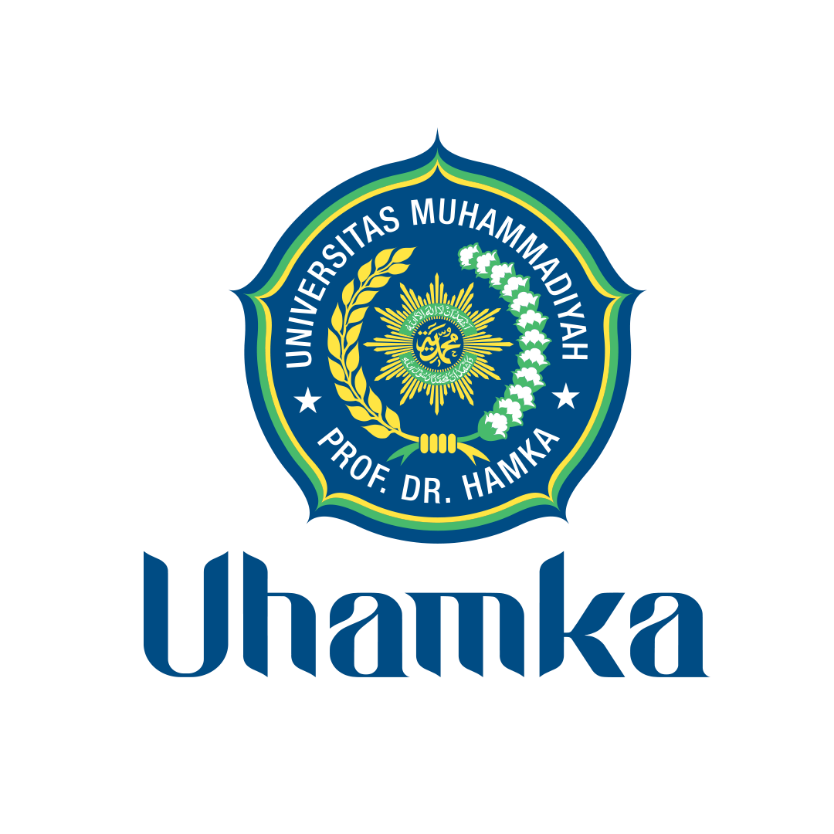 Pelatihan  “SHIBORI” Kain Batik Jepang  dalam Meningkatkan Ketrampilan Dan Kreativitas, Serta Menumbuhkan Jiwa Kewirausahaan Di Masa Pandemi Covid-19 Pada Guru-guru SMA yang tergabung dalam Musyawarah Guru Mata Pelajaran (MGMP) Bahasa Jepang Wilayah DKI JakartaOleh :Retno Utari, M. Pd (0321086803/Ketua)Rita Agustina Karnawati, M. Pd (0318087001/ Anggota)Dra. Rina Sukmara, M. Pd (0313105902/ Anggota)PROGRAM STUDI PENDIDIKAN BAHASA JEPANGFAKULTAS KEGURUAN DAN ILMU PENDIDIKANUNIVERSITAS MUHAMMADIYAH PROF. DR. HAMKA 2021HALAMAN PENGESAHAN PROGRAM KEMITRAAN MASYARAKATJudul 					: Pelatihan  “SHIBORI” Kain Batik Jepang  dalam                                                               Meningkatkan Ketrampilan Dan Kreativitas, Serta                                                               Menumbuhkan Jiwa Kewirausahaan Di Masa                                                              Pandemi Covid-19 Pada Guru-guru SMA yang                                                              tergabung dalam Musyawarah Guru Mata                                                              Pelajaran (MGMP) Bahasa Jepang Wilayah DKI                                                              JakartaMitra Program PKM 			:  Musyawarah Guru Mata Pelajaran (MGMP)                                                               Bahasa Jepang Wilayah DKI JakartaJenis Mitra 				: Ketua Tim Pengusul	                                                                 Nama					: Retno Utari, M. PdNIDN					: 0321086803Program Studi/Fakultas 		: Pendidikan Bahasa Jepang/FKIP UHAMKABidang Keahlian			: Pendidikan Bahasa JepangAlamat Rumah /Telp/Faks/		: Jl. Swadaya Utama No. 55 Q RT 001 RW 011,                                                              Curuq Cimanggis, DepokNo Handphone			: 0821 2337 0713E-mail					: retnoutari_2011@yahoo.co.idAnggota Tim PengusulJumlah Anggota			: Dosen 2 orangNama Anggota I/bidang keahlian	: Rita Agustina Karnawati, M Pd / Pendidikan                                                            Bahasa Jepang Nama Anggota II/bidang keahlian	: Dra. Rina Sukmara, M. Pd / Pendidikan Bahasa                                                            JepangMahasiswa yang terlibat		: 1 orangNama Mahasiswa I 			: Tasya Agustina Sofyan Lokasi Kegiatan/Mitra Wilayah Mitra (Desa / Kecamatan)	: JakartaKabupaten / Kota			: JakartaProvinsi				: JakartaJarak PT ke lokasi mitra (km)	: 20 KMAlamat Mitra/Telp/Faks 		: SMA Negeri 77 Jakarta, Jalan Cempaka Putih                                                            Tengah XVII No. 1 RT 02 RW 08, Cempaka                                                             Putih Timur, Jakarta PusatJangka waktu pelaksanaan		:  4 BulanBiaya Total				:  Rp 7. 000.000LPPM UHAMKA			:  Rp.7.000.000Sumber lain (tuliskan ….)		:  Rp. –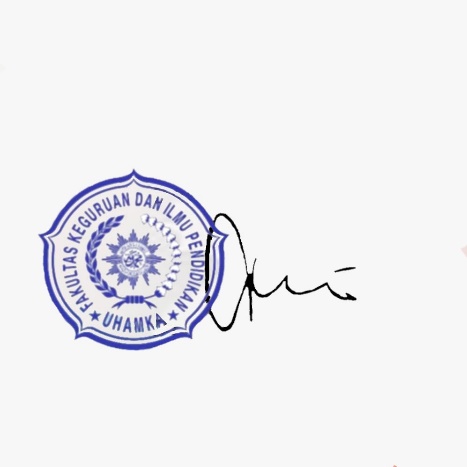 SURAT PERINTAH KERJA (SPK)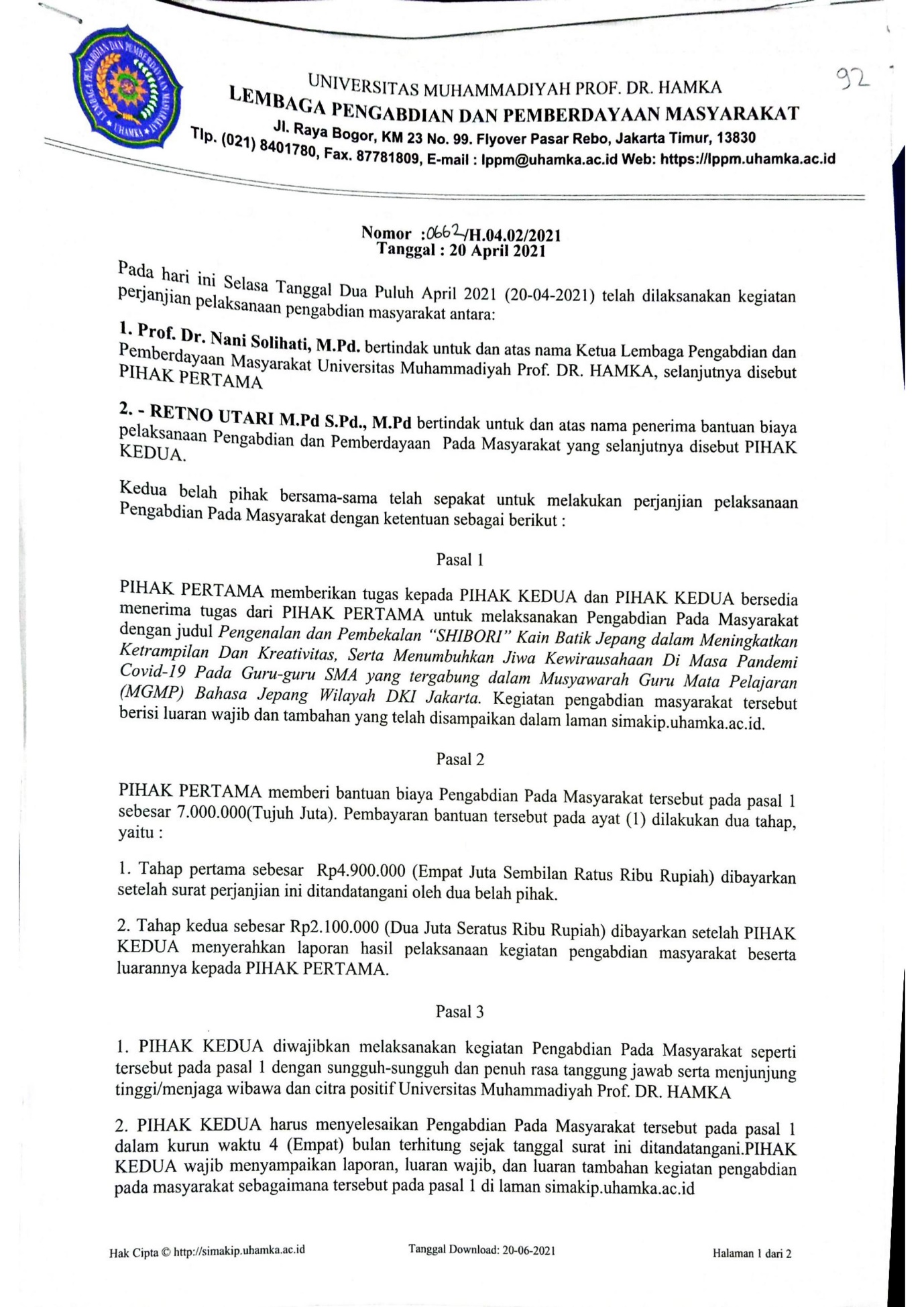 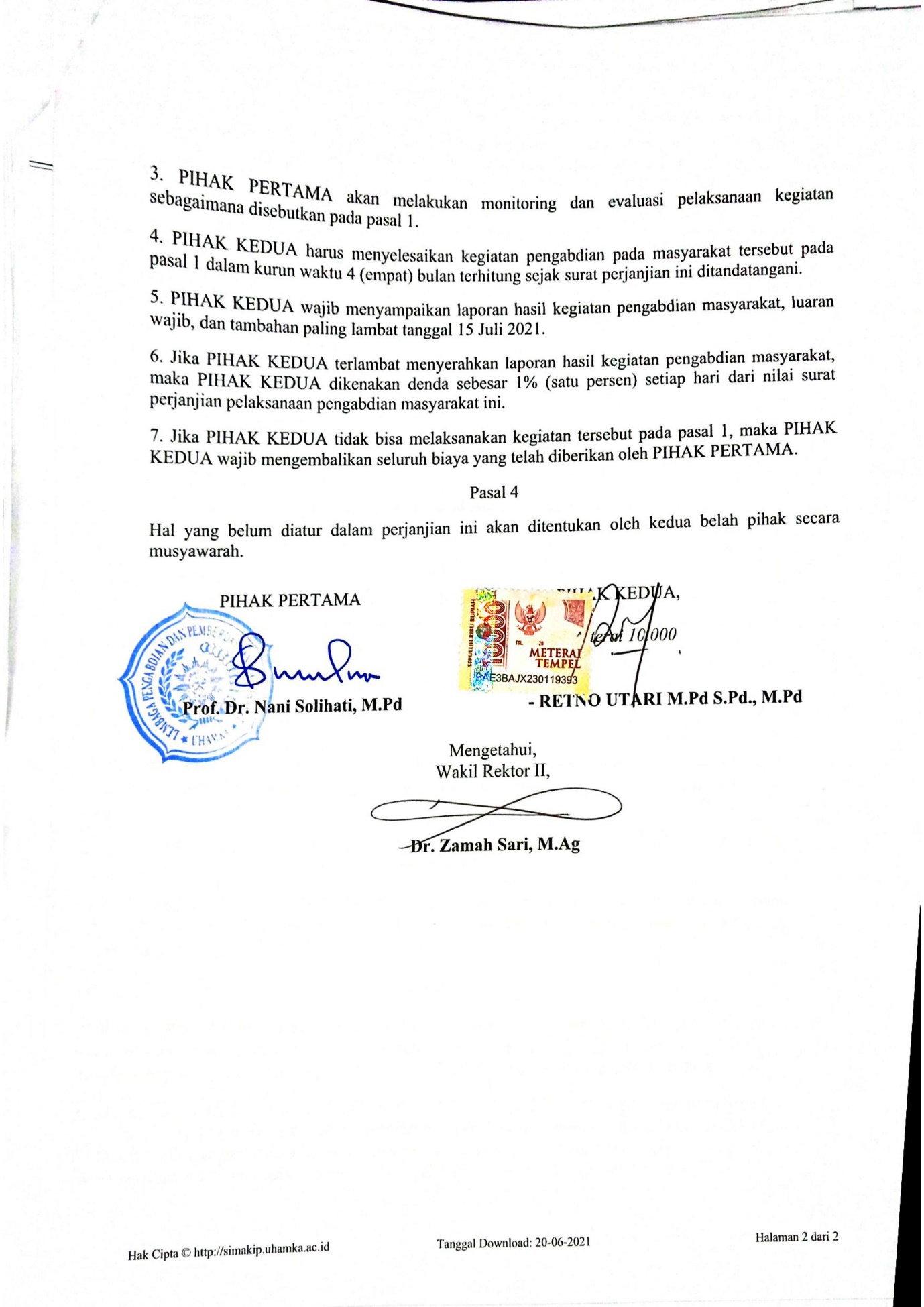 IDENTITAS DAN URAIAN UMUMJudul Pengabdian kepada Masyarakat: Tim Pelaksana MitraTarget Luaran  WajibABSTRAKSejak awal tahun 2020 tepatnya pada bulan Maret, Indonesia dihebohkan oleh salah satu fenomena yaitu Pandemic Covid-19. Sampai dengan bulan Maret 2021, total kasus di Indonesia 1.527.524 kasus dengan 41.242 kematian di 34 Provinsi. Penyebaran dan peningkatan jumlah kasus Covid-19 terjadi dengan waktu yang sangat cepat akan berdampak pada penurunan perekonomian Indonesia. Untuk menanggulangi wabah tersebut pemerintah menerapkan kebijakan untuk tetap menjaga jarak dan mengurangi aktivitas di luar rumah yang mengakibatkan banyaknya kantor, usaha industri, bidang kepariwisataan harus tutup yang berdampak pada kerugian ekonomi yang tidak sedikit.  Tidak hanya sektor industri atau bisnis yang terkena dampak dari Covid-19 tetapi juga sektor pendidikan yang menyebabkan siswa-siswa nya harus belajar secara daring, hal ini menyebabkan semakin bertambahnya kebutuhan yang harus dikeluarkan oleh orang tua. Bagi keluarga dengan ekonomi ke bawah menyediakan kuota internet untuk anaknya adalah salah satu hal yang tidak mudah yang mengakibatkan banyaknya siswa yang tidak bisa menghadiri proses belajar mengajar dikarekan tidak ada kuota. Dampak dari penurunan ekonomi ini pula dirasakan oleh banyak keluarga dengan ekonomi menengah kebawah di Indonesia yang memiliki masalah yaitu, pendapatan orang tua berkurang diakibatkan oleh PHK yang dilakukan oleh banyak perusahaan yang mengakibatkan tidak bisa menyediakan kuota untuk pembelajaran yang mengakibatkan banyak siswa yang tidak bisa masuk ke kelas pembelajaran daring, serta meningkatnya pengangguran. Tetapi dengan di rumahkannya siswa-siswi ini memiliki sisi positif karena dapat memanfaatkan waktunya di rumah dengan menciptakan kreativitas yang bisa memupuk jiwa kewirausahan sejak dini dan diharapkan dapat membantu perekonomian keluarga. Salah satu peluang usaha yang bisa dicoba ialah dengan membuat berbagai macam barang mulai dari tas hingga baju siap pakai yang terbuat dari kain Shibori yang merupakan kain khas dari Jepang. Kami bermaksud mengadakan pelatihan, workshop pembuatan Shibori pembekalan tentang  “SHIBORI” Kain Batik Jepang  dalam Meningkatkan Keterampilan Dan Kreativitas, Serta Menumbuhkan Jiwa Kewirausahaan Di Masa Pandemi Covid-19 Pada Guru-guru SMA yang tergabung dalam Musyawarah Guru Mata Pelajaran (MGMP) Bahasa Jepang Wilayah DKI Jakarta yang diharapkan setelah mengikuti pembekalan ini akan mengajarkan kepada siswa-siswanya dengan tujuan memperkenalkan salah satu budaya Jepang dan juga agar bisa memupuk jiwa kewirausahaan siswa-siswi sejak dini melalui teknik Shibori Jepang.Kata Kunci : Pelatihan, Covid-19, Ekonomi, ShiboriPRAKATA	Segala puji bagi Allah Yang Maha Esa atas segala bantuan dan pertolongan-Nya sehingga laporan Pengabdian Kepada Masyarakat dengan kegiatan Pelatihan “SHIBORI” Kain Batik Jepang  dalam Meningkatkan Keterampilan Dan Kreativitas, Serta Menumbuhkan Jiwa Kewirausahaan Di Masa Pandemi Covid-19 Pada Guru-guru SMA yang tergabung dalam  Musyawarah Guru Mata Pelajaran (MGMP)  Bahasa Jepang Wilayah DKI Jakarta, dapat tersusun. Dan semua itu tidaklah luput dari andil dari berbagai pihak yang telah banyak membantu. Laporan ini disusun sebagai pertanggung jawaban kami atas kegiatan yang telah kami laksanakan pada 19 Juli 2021 kepada Guru-guru SMA yang tergabung dalam  Musyawarah Guru Mata Pelajaran (MGMP)  Bahasa Jepang Wilayah DKI Jakarta.Besar harapan kami agar laporan ini bermanfaat bagi masyarakat. Kami menyadari bahwa laporan ini belumlah sempurna dan masih terdapat berbagai kekurangan. Olehnya itu, saran dan kritik yang membangun akan menjadi prioritas dalam menutupi segala kekurangan. Akhirnya kami ucapkan banyak terima kasih atas segala pihak yang telah berpartisipasi dan membantu tersusunnya laporan ini.Jakarta, 28 Agustus 2021DAFTAR ISI DAFTAR TABELDAFTAR GAMBARDAFTAR LAMPIRANBAB 1. PENDAHULUANAnalisis Situasi	Sejak awal tahun 2020 tepatnya pada bulan Maret, Indonesia dihebohkan oleh salah satu fenomena yaitu Pandemic Covid-19. Sampai dengan bulan Maret 2021, total kasus di Indonesia 1.527.524 kasus dengan 41.242 kematian di 34 Provinsi. Penyebaran dan peningkatan jumlah kasus Covid-19 terjadi dengan waktu yang sangat cepat akan berdampak pada penurunan perekonomian Indonesia1. Untuk menanggulangi wabah tersebut pemerintah menerapkan kebijakan untuk tetap menjaga jarak dan mengurangi aktifitas di luar rumah yang mengakibatkan banyaknya kantor, usaha industri, bidang kepariwisataan harus tutup yang berdampak pada kerugian ekonomi yang tidak sedikit. Dampak Covid-19 ini sampai kepada perekenomian keluarga di Indonesia, dengan terus meningkatnya kebutuhan finansial dari hari ke hari ditambah dengan sumber penghasilan yang semakin menurun akibat dari Covid-19. Bagi masyarakat yang berprofesi sebagai pekerja harian dan pedagang keliling, PSBB cukup berdampak terhadap penghasilan mereka. Ada diantara mereka yang di PHK karena perusahaan tempat bekerja bangkrut sehingga mereka kehilangan pekerjaan dan pendapatan. 	Tidak hanya sektor industri atau bisnis yang terkena dampak dari Covid-19 tetapi juga sektor pendidikan yang menyebabkan siswa-siswa nya harus belajar secara daring, hal ini menyebabkan semakin bertambahnya kebutuhan yang harus dikeluarkan oleh orangtua. Bagi keluarga dengan ekonomi kebawah menyediakan kuota internet untuk anaknya adalah salah satu hal yang tidak mudah yang mengakibatkan banyaknya siswa yang tidak bisa menghadiri proses belajar mengajar dikarekan tidak ada kuota. Tetapi dengan di rumahkannya siswa-siswa ini memiliki sisi positif karena dapat memanfaatkan waktunya di rumah dengan menciptakan kreativitas yang bisa memupuk jiwa kewirausahan sejak dini dan diharapkan dapat membantu perekonomian keluarga. Salah satu peluang usaha yang bisa dicoba ialah dengan membuat berbagai macam barang mulai dari tas hingga baju siap pakai yang terbuat dari kain yang telah melewati teknik pewarnaan kain dengan cara tie-dye yang sekarang hasilnya sedang digemari oleh banyak orang dari berbagai lintas usia mulai dari anak muda sampai dengan orang dewasa, salah satu teknik tie-dye yang telah lama ada yaitu teknik Shibori yang berasal dari Jepang.	Shibori berasal dari Jepang, Shibori berasal dari kata kerja 'Shiboru' yakni merupakan teknik pewarnaan kain yang mengandalkan ikatan dan celupan. Motif yang dihasilkan seringkali tak jauh berbeda dengan batik (meskipun dari segi pengerjaan lebih mudah dan sederhana). Tak heran jenis kain yang satu ini acap kali disebut dengan 'batik' asal Jepang. Dikabarkan, teknik Shibori ini telah digunakan sejak zaman kekaisaran Jepang beberapa ratus tahun yang lalu. Bahkan beberapa pewarna alami dapat bertahan 600 tahun lamanya. Shibori merupakan istilah dalam bahasa Jepang dalam memanipulasi kain untuk menciptakan pola melalui metode pewarnaan celup yang sudah ada sejak abad ke-8. Sepanjang perkembangan sejarah Jepang, pemakaian Shibori hanya menggunakan kain sutra dan pewarna indigofera yang diperuntukkan untuk kain tradisional yaitu kimono. Namun sejak 400 tahun yang lalu, teknik Shibori juga diperuntukkan untuk kain katun yang ternyata mempunyai peminat tak sedikit. Ragam kain Shibori yang diolah menjadi baju siap pakai sering kali terdiri dari bahan yang lembut dan nyaman. Karena itu, Shibori sering dijadikan pilihan sebagai baju santai hingga pakaian tidur. Namun, banyak pula yang menyulap kain Shibori menjadi busana premiun nan stylish yang dapat digunakan untuk acara casual, resmi dan pesta.	Dalam membuat batik Shibori, perlengkapan yang dibutuhkan cukup sederhana, dengan bahan yang mudah didapatkan, serta tidak menbutuhkan waktu yang lama. Di antaranya berupa kain primis, penjepit pakaian, karet, baskom, air, sendok, serta pewarna kain. Proses Pembuatan dalam  pembuatan batik Shibori, perlengkapan yang dibutuhkan cukup sederhana. Diantaranya berupa kain primis, penjepit pakaian, karet, baskom, air, sendok, serta pewarna kain. Proses pembuatan batik Shibori dimulai dengan melipat kain primis menggunakan penjepit pakaian lalu dilipat panjang dan kecil agar sesuai dengan motifnya. Setelah dilipat, kain diikat menggunakan karet dengan bentuk segi empat atau segi tiga sesuai pola yang diinginkan. Tuangkan pewarna kain jenis remasol dan water glasses ke baskom yang sudah diberi air. Kemudian, aduk secara merata menggunakan sendok. Celupkan kain yang terikat karet tadi ke dalam larutan pewarna dengan hati-hati, pastikan sampai meresap ke kainnya. Selanjutnya, tiriskan dan diamkan beberapa menit, lalu lepaskan karet yang terikat dikain. Angkat dan bentangkan kain dengan dua orang, lalu bilas kain dengan air bersih. Jemur kain di bawah terik sinar matahari, pastikan sampai mengering.Teknik celup Shibori terdiri dari lima tehnik, yaitu:Kanoko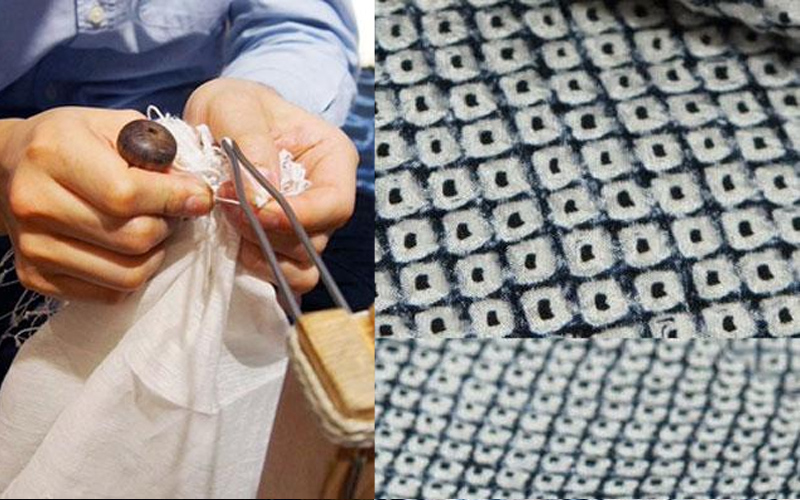 Sumber: Farida GuptaDengan menggunakan metode kanoko shibori, kamu bisa mendapatkan pola lingkaran acak. Metode ini dibuat dengan cara mengikat bagian tertentu pada kain. Bentuk lingkaran yang dihasilkan sangat tergantung dengan seberapa kencang ikatan kain dan di mana saja posisi ikatannya.2. Arashi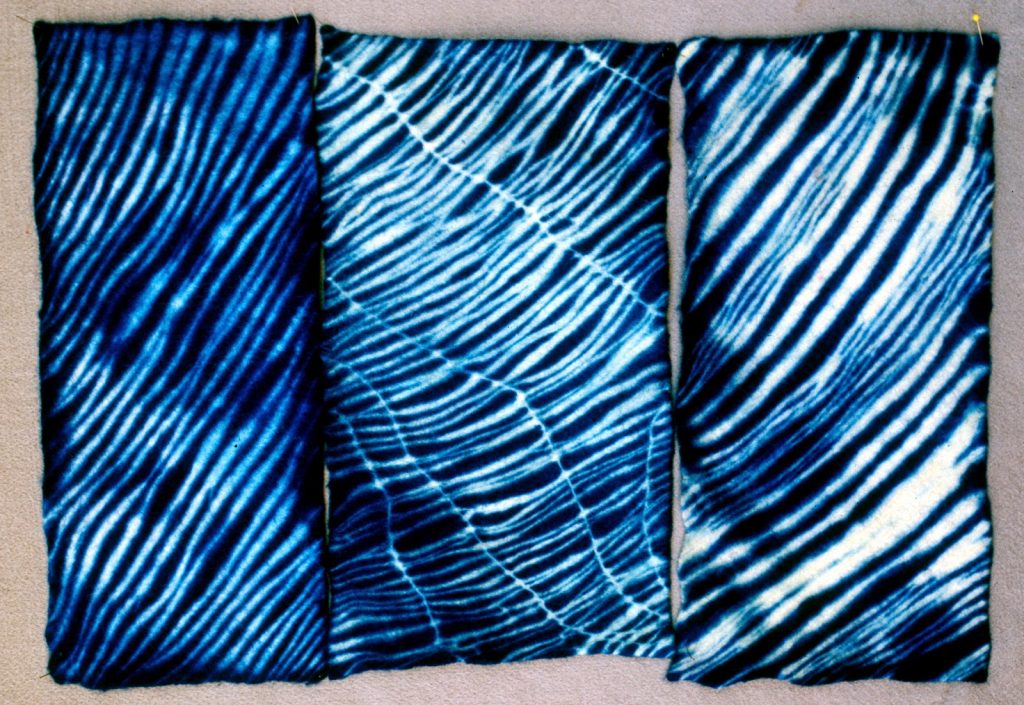 Sumber: Spark Fiber ArtsArashi Shibori yang dibuat dengan cara melilitkan kain pada sebuah tiang atau bambu yang diikat kencang pakai benang yang melilit disepanjang tiang. Kemudian, kain tersebut kamu dorong sampai membentuk kerutan. Barulah setelah itu dicelupkan ke dalam larutan indigo.Itajime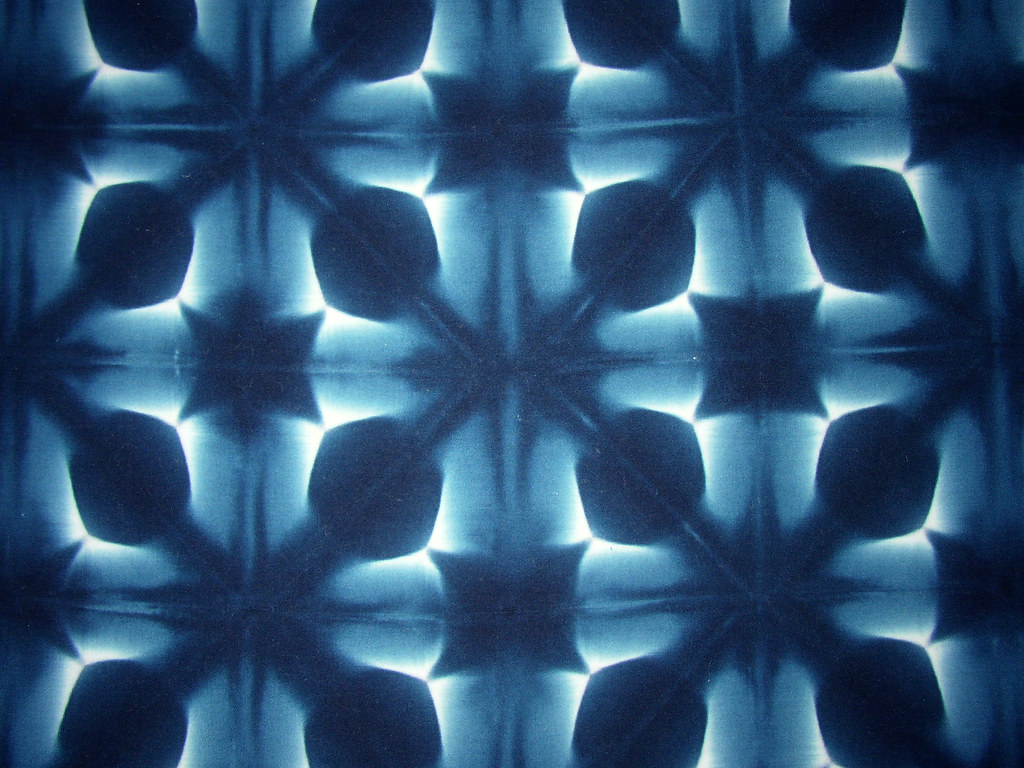 Sumber: FlickrTeknik celup ini dibuat dengan cara melipat dan menjepit kain di antara dua buah kayu lalu mengikatnya dengan tali atau benang. Pola itajime yang dihasilkan biasanya bernuansa kotak-kotak.4. Miura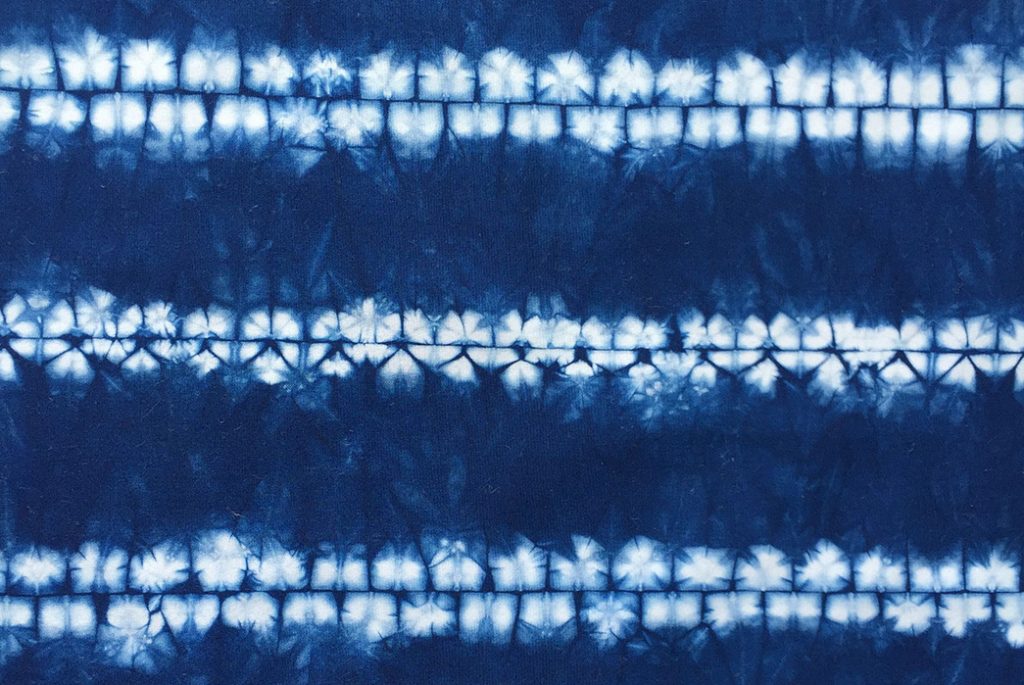 Sumber: Heddels.comMiura merupakan teknik menghias kain dengan mancabut bagian tertentu pada kain dengan menggunakan jarum kait tanpa memerlukan simpul khusus apa pun. Cukup dengan mengikat dan melonggarkan kain menggunakan tali. Hasil akhir teknik miura secara keseluruhan tampak seperti pola air.5. Kumo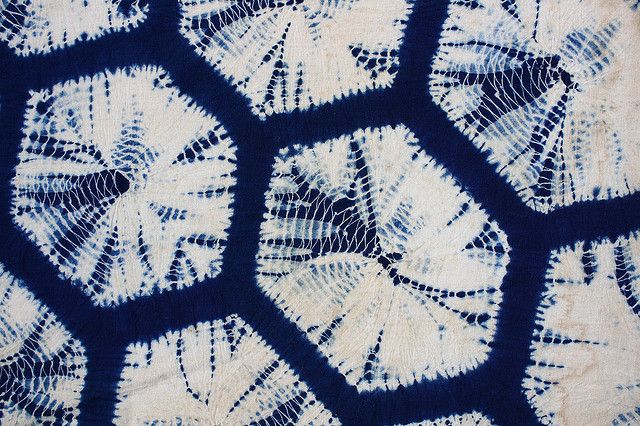 Sumber: PinterestTeknik celup kumo dapat dibuat dengan melipat kain secara halus dan merata. Kemudian, kain diikat menjadi bagian-bagian yang berdekatan satu sama lain, sehingga menghasilkan pola hiasan yang mirip sarang laba-laba. Karena prosesnya lumayan rumit, biasanya Shibori kumo dijual dengan harga yang lebih mahal daripada teknik celup lainnya.Berdasarkan analisis situasi diatas maka kami bermaksud mengadakan Pelatihan  “SHIBORI” Kain Batik Jepang  dalam Meningkatkan Keterampilan Dan Kreativitas, Serta Menumbuhkan Jiwa Kewirausahaan Di Masa Pandemi Covid-19 Pada Guru-guru SMA yang tergabung dalam Musyawarah Guru Mata Pelajaran (MGMP) Bahasa Jepang Wilayah DKI Jakarta yang diharapkan setelah mengikuti pembekalan ini akan mengajarkan kepada siswa-siswanya dengan tujuan memperkenalkan salah satu budaya Jepang dan juga agar bisa memupuk jiwa kewirausahaan siswa-siswa sejak dini memalui teknik Shibori Jepang.Permasalahan Mitra	Penyebaran dan peningkatan jumlah kasus Covid-19 terjadi dengan waktu yang sangat cepat akan berdampak pada penurunan perekonomian Indonesia, hal ini dapat dilihat dengan banyak nya kerugian ekonomi yang dialami oleh berbagai sektor seperti kantor, usaha industri, bidang kepariwisataan dan lainnya, selain itu sektor pendidikan pula ikut terkena dampak dengan di rumahkannya siswa-siswa, dan mengikuti pembelajaran lewat daring. 	Dampak dari penurunan ekonomi ini pula dirasakan oleh banyak keluarga dengan ekonomi menengah kebawah di Indonesia yang memiliki masalah sebagai berikut :Pendapatan orang tua berkurang di akibatkan oleh PHK yang dilakukan oleh banyak perusahaanBanyaknya siswa yang tidak bisa mengikuti pembelajaran secara daring yang dikarenakan perekonomian keluarga yang tidak bisa menyediakan kuota sebagaimana mestinyaSemakin tingginya angka pengangguran yang dihasilkan akibat dari Covid-19 yang menyebabkan hilangnya sumber penghasilan orang tua siswaBAB 2. TUJUAN DAN SASARAN2.1 TujuanDalam kegiatan Program  Pengabdian  pada Masyarakat ini, tujuannya adalah untuk:Guru-guru SMA yang tergabung dalam Musyawarah Guru Mata Pelajaran (MGMP) Bahasa Jepang Wilayah DKI Jakarta diharapkan dapat memahami dengan baik cara pembuatan kain tie-dye dengan menggunakan teknik Shibori Jepang, dan bisa mengajarkannya kepada siswa-siswi SMA. Meningkatkan kekreativitasan  siswa-siswi SMA dan memupuk jiwa kewirausahaan sejak dini agar dapat membantu perekonomian keluarga.Berdasarakan uraian masalah di atas, maka kegiatan yang akan dilakukan dalam pengabdian masyarakat ini adalah dengan pembekalan keterampilan Shibori dapat meningkatkan kekreativitasan siswa-siswi SMA dan bisa menumbuhkan jiwa kewirausahaan.2.2 Sasaran Guru-guru SMA yang tergabung dalam Musyawarah Guru Mata Pelajaran (MGMP) Bahasa Jepang Wilayah DKI JakartaBAB 3. METODE PELAKSANAAN YANG TELAH DILAKUKANMetode KegiatanKegiatan Program Pengabdian kepada Masyarakat ini dilaksanakan dalam bentuk Pelatihan Pembuatan Shibori dengan berbagai macam bentuk dan dilaksanakan selama satu hari.Peserta kegiatan Pelatihan  ini adalah Guru-guru SMA yang tergabung dalam Musyawarah Guru Mata Pelajaran (MGMP) Bahasa Jepang Wilayah DKI Jakarta.Materi Pelatihan  meliputi:Peserta diberi Pembekalan tentang  Shibori oleh narasumber  Workshop pembuatan Shibori dipandu oleh  narasumber  Peserta workshop memperoleh pengetahuan kain tie-dye dengan teknik Shibori Jepang dapat meningkatkan kekreativitasan siswa-siswi SMA dan menumbuhkan semangat untuk berwirausaha.Tempat dan WaktuTempatZoom MeetingWaktu	Program Pengabdian kepada Masyarakat  ini dilaksanakan  pada:  	 	Hari/ Tanggal : Senin, 19 Juli 2021	Waktu	         : 14.00 s/d s 15.30BAB 4. KELUARAN YANG DICAPAI (OUTPUT)	Output yang dicapai dalam kegiatan pengabdian kepada masyarakat ini adalah Guru-guru SMA yang tergabung dalam Musyawarah Guru Mata Pelajaran (MGMP) Bahasa Jepang Wilayah DKI Jakarta, mendapatkan tambahan pengetahuan dan informasi terkait  pembuatan kain Shibori dapat meningkatkan kreativitas dan menumbuhkan jiwa kewirausahaan siswa-siswi SMA dan memupuk jiwa kewirausahaan sejak dini agar dapat membantu perekonomian keluarga. Bahwa ketika dimasa pandemic ini kita tetap bisa produktif dan kreatif untuk menumbuhkan jiwa kewirausahaan. Disamping itu hasil Pengabdian kepada Masyarakat ini akan dipublikasikan pada  Publikasi di Jurnal/Prosiding SOLMA dan Publikasi di media massa/online  “Serambi Update.Com”BAB 5.  FAKTOR YANG MENGHAMBAT/KENDALA, FAKTOR YANG MENDUKUNG DAN TINDAK LANJUT5.1 FAKTOR YANG MENGHAMBAT 	Pada dasarnya tidak terdapat hambatan yang mendasar dalam pelaksanaan hambatan Pengabdian Kepada Masyarakat yang kami laksanakan. Hanya dikarenakan kondisi Pandemi Covid-19 yang masih terjadi hingga saat ini sehingga kegiatan dilaksanakan secara online. Karena kegiatan ini merupakan pelatihan membuat kain batik Jepang sehingga akan ada sesi praktek membuat kain batik Jepang. Dikarenakan online langkah pembuatan ditayangkan melalui Vidoe dan Prakteknya keesokan hari, sedangkan hasil dikirim melalui link yang sudah diberikan. Walaupun dilaksanakan secara online tetapi tidak mengurangi semangat serta antusias dari peserta yang merupakan guru-guru Bahasa Jepang di wilayah JABODETABEK.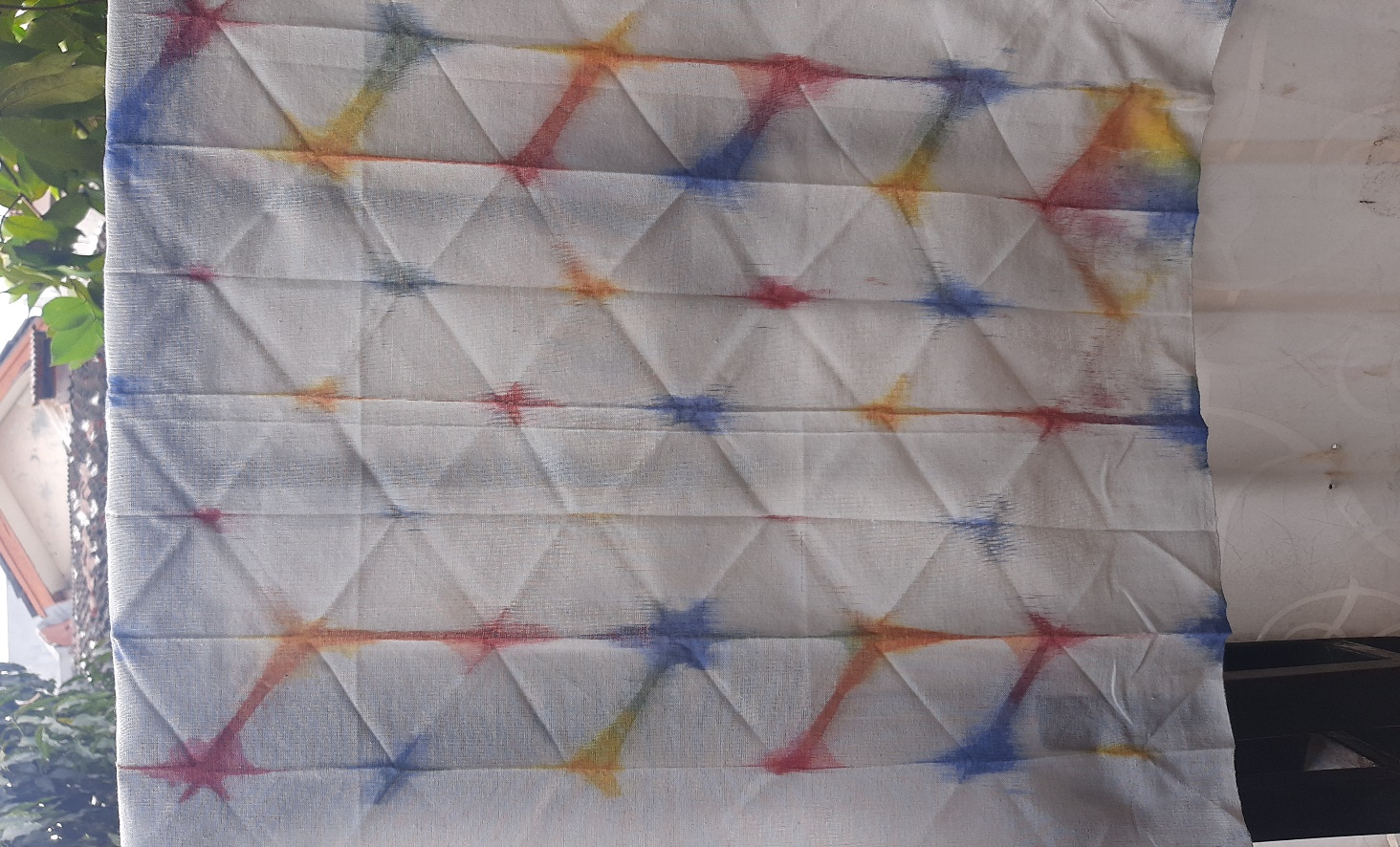 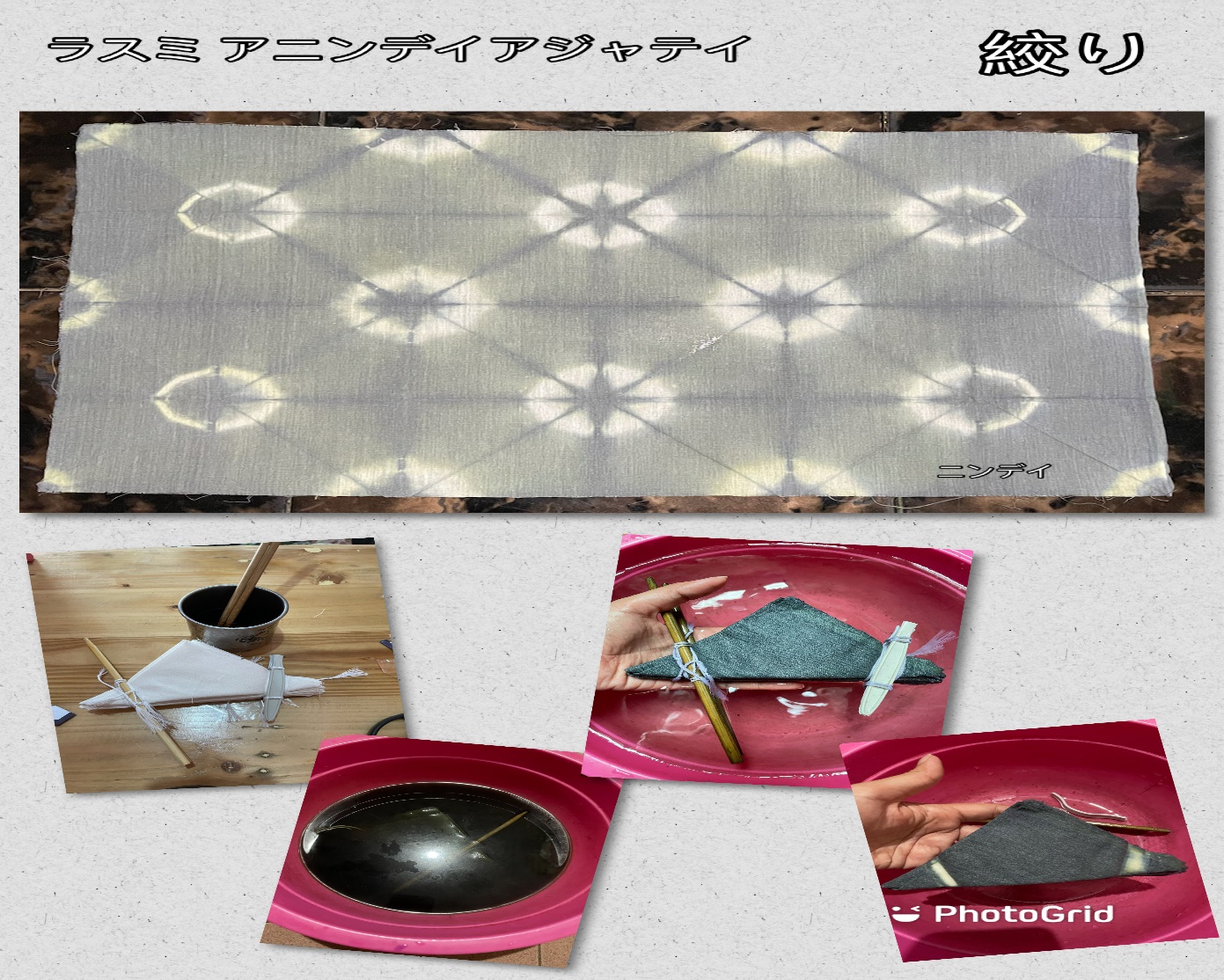 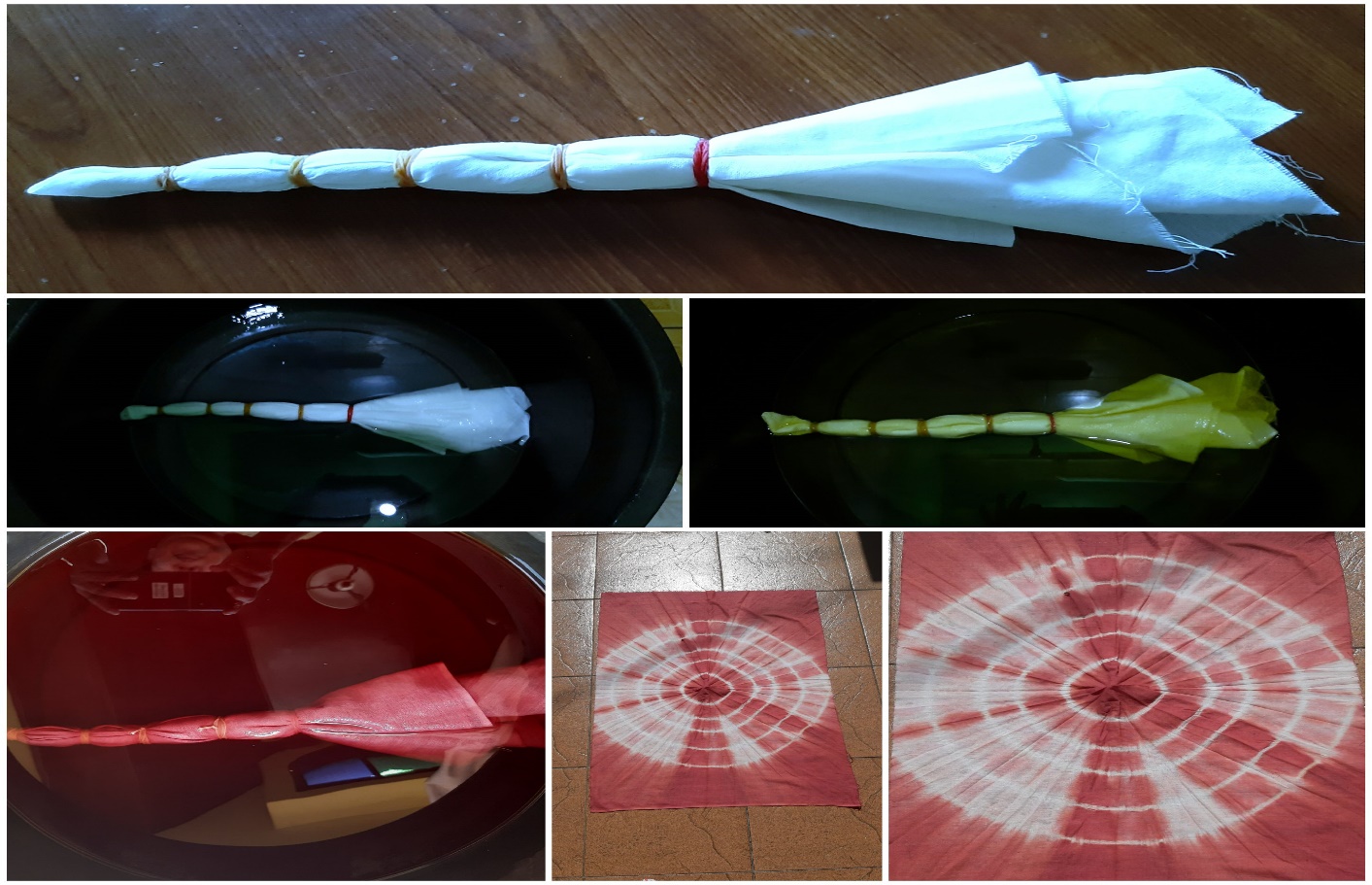 5.2 FAKTOR PENDUKUNG              Dengan terjalinnya hubungan yang baik antara Program Studi Pendidikan Bahasa Jepang FKIP UHAMKA dengan Organisasi Musyawarah Guru Mata Pelajaran Bahasa Jepang Provinsi DKI Jakarta serta Alumni  Program Studi Pendidikan Bahasa Jepang FKIP UHAMKA yang sudah menjadi Guru Bahasa Jepang di SMA atau SMK, ketika kami megadakan kegiatan selalu merespon dengan baik dan cepat. Kami saling mendukung satu sama lain, dikarenakan mereka membutuhkan pendampingan serta informasi- informasi terkait perkembangan Bahasa Jepang baik secara Kebahasan maupun Strategi, Metode, Tehnik maupun Media Pembelajaran terkini.5.3 TINDAK LANJUT             Tindak lanjut dari kegiatan Pengabdian Kepada Masyarakat yang dilaksanakan oleh Program Studi Pendidikan Bahasa Jepang FKIP UHAMKA denagn Organisasi Musyawarah Guru Mata Pelajaran Bahasa Jepang Provinsi DKI Jakarta adalah Guru- guru yang menjadi peserta Pelatihan ini akan menshare ilmunya untuk siswa-siswi di sekolah masing-masing dalam Pembelajaran Bahasa Jepang. Dan akan terus mendukung, mensupport dan terus menjadi Mitra Program Studi Pendidikan Bahasa Jepang FKIP UHAMKA dalam setiap kegiatan yang akan diselenggarakan.BAB 6. KESIMPULAN DAN SARAN6.1 Kesimpulan Kegiatan Pengabdian Kepada Masyarakat berjalan baik. Guru-guru SMA yang tergabung dalam Musyawarah Guru Mata Pelajaran (MGMP) Bahasa Jepang Wilayah DKI Jakarta, sangat antusias mengikuti pelatihan yang diberikan oleh tim pengabdi terutama pada saat praktek pembuatan kain batik Jepang (Shibori), Guru-guru SMA yang tergabung dalam Musyawarah Guru Mata Pelajaran (MGMP) Bahasa Jepang Wilayah DKI Jakarta, terinspirasi untuk mempraktekkan pembuatan kain batik Jepang (Shibori) ini dengan siswa-siswi di SMA serta dengan adanya pelatihan dapat melakukan kewirausahaan dengan inovasi yang baru untuk diperkenalkan di pasaran.6.2 Saran 	Diperlukan pelatihan lebih lanjut melalui Seminar atau Webinar terkait materi Shibori untuk berkolaborasi dengan designer yang ranahnya dibidang Shibori, sehingga kita semua dapat mengetahui peluang bisnis dibidang tersebut. DAFTAR PUSTAKAJohns Hopkins University Center for Systems Science and Engineering(2021). COVID-19 Data Repository by the Center for Systems Science and Engineering (CSSE) at Johns Hopkins University Diakses dari https://github.com/CSSEGISandData/COVID-19Kautsar, Dinda Siti (2017). EKSPLORASI TEKNIK SHIBORI PADA PAKAIAN READY TO WEAR. e-Proceeding of Art & Design, Vol.4, No.3,904.Rohaniah, Yoyoh & Rahmaini (2021). Sosialisasi Manajemen Keuangan Keluargapada Masa Pandemi Covid-19. Jurnal Abdi MOESTOPO, ISSN: 2599-249X - Vol. 04, No. 01, 45-49.Sina, Peter Garlans (2020). EKONOMI RUMAH TANGGA DI ERA PANDEMI COVID-19. JOURNAL OF MANAGEMENT (SME’s), Vol. 12, No.2, 239-254.Wahyu, Ami & Supadi, Tati (2020). Cara Mudah Membuat Shibori + Step By Step. PT Gramedia Pustaka Utama, Kompas Gramedia Building Palmerah Jakarta 10270.DAFTAR lAMPIRANLampiran 1. Realisasi Anggaran (Lampiran G)Lampiran 2. Instrumen/ Makalah/materi kegiatanLampiran 3. Personalia tenaga pelaksana beserta kualifikasinyaLampiran 4. Artikel ilmiah (draf, status submission atau reprint dll.)Dosen Pendidikan Bahasa Jepang UHAMKA mengadakan pelatihan “Shibori” kain batik Jepang untuk guru-guru SMA yang tergabung dalam MGMP Bahasa Jepang Wilayah DKI Jakarta. Saat ini Indonesia sedang mengalami pandemi  covid 19, yang di mana berdampak pada banyak sektor,  diantaranya pada perekonomian keluarga di Indonesia dan pendidikan. Dampak dari penurunan ekonomi ini dirasakan oleh banyak keluarga dengan ekonomi ke bawah yang memiliki masalah yaitu, pendapatan orang tua yang berkurang diakibatkan oleh PHK dari perusahaan, banyaknya siswa yang tidak bisa mengikuti pembelajaran daring dikarenakan tidak ada kuota dan makin tinggi angka pengangguran akibat dari covid 19 ini. Sehingga dengan adanya pelatihan “Shibori” kain batik Jepang ini dapat meningkatkan nilai keterampilan dan kreativitas serta menumbuhkan jiwa kewirausahaan yang bisa menjadi solusi pada pandemi covid 19 ini.	Program Studi Pendidikan Bahasa Jepang UHAMKA bekerja sama dengan MGMP Bahasa Jepang wilayah DKI Jakarta, untuk melaksanakan kegiatan Pengabdian Kepada Masyarakat yaitu Pelatihan “Shibori” Kain Batik Jepang Dalam Meningkatkan Keterampilan dan Kreativitas, Serta Menumbuhkan Jiwa Kewirausahaan di Masa Pandemi Covid 19 Pada Guru-guru SMA yang tergabung dalam Musyawarah Guru Mata Pelajaran (MGMP) Bahasa Jepang Wilayah DKI Jakarta pada Senin, 19 Juli 2021 melalui platform zoom meeting. Kegiatan ini dipelopori oleh tiga dosen Program Studi Pendidikan Bahasa Jepang UHAMKA, yaitu Retno Utari, M.Pd, Rita Agustina Karnawati, M.Pd dan Dra. Rina Sukmara, M.Pd serta satu mahasiswa yaitu Tasya Agustina Sofyan.	Pelatihan ini diawali dengan pengenalan Shibori, pemaparan materi dan penayangan video teknik lipatan Shibori yang telah disampaikan oleh narasumber, setelah itu peserta difasilitasi untuk mempraktikannya dengan dikirimkan seperangkat kain batik Jepang Shibori, yaitu kain, tali dan pewarna sehingga peserta dapat mempraktikannya di rumah.“Sangat menarik dapat ilmu baru tentang seni Shibori dari Jepang yang mirip dengan kain jumputan Indonesia dan bisa diaplikasikan dengan mudah. Selain itu, untuk materi shibori bisa dibuatkan seminar lanjutan dengan berkolaborasi dengan designer yang passion nya dibidang Shibori, sehingga kita bisa mengetahui peluang bisnis dibidang tersebut. Sehingga webinar tentang kebudayaan Jepang bisa diadakan lagi. “ Fitria Ulfah, SMA Labschool Kebayoran. “Pada masa di mana kita harus berdiam diri di rumah karena pandemic ini, tentu banyak kegiatan yg dilakukan di rumah. UHAMKA mengajak kami guru-guru bahasa Jepang yang terhimpun dalam MGMP untuk mengikuti kegiatan keterampilan Shibori. Tentu kegiatan ini sangat menarik dan bermanfaat bagi kami. Di sini disajikan teknik Jepang dalam  pembuatan batik. Dari hasil yang kami praktikkan ternyata mendorong kami untuk membuat dengan inovasi lain. Ini bisa dijadikan bekal untuk lifeskill. Dunia bisnis terbentang bagi kami. Semoga kita bisa bekerjasama lagi diwaktu mendatang. Terima kasih UHAMKA. “ Endah Wijayanti, SMAN 77 Jakarta Ketua MGMP Bahasa Jepang Prov.DKI. “Pelatihan Shibori yang diadakan FKIP UHAMKA sangat menginspirasi saya sebagai guru Bahasa Jepang. Karena selain menambah keilmuan kami tentang salah satu budaya Jepang, kami juga bisa melakukan praktik sendiri di rumah. Narasumber ( Rita Sensei, Retno sensei dan Rina Sensei ) sangat jelas memberikan pemahaman tentang Shibori. Selain itu kami juga menyaksikan video tutorial 7 Teknik Lipatan Shibori. Walaupun pelatihan secara daring, tetapi kami dapat mempraktikkannya di rumah. Saya juga mengucapkan terima kasih karena memfasilitasi kami dengan kain, tali dan pewarna sehingga memudahkan kami untuk praktik Shibori. Pelatihan ini menginspirasi saya untuk mempraktikkannya dengan murid – murid saya di sekolah.Kami menanti pelatihan – pelatihan berikutnya yang sangat menunjang kemampuan kami sebagai guru Bahasa Jepang. Mudah – mudahan pelatihan berikutnya dapat kami hadiri secara luring sehingga dapat dipraktikkan bersama teman – teman guru Bahasa Jepang lainnya. Terima kasih FKIP UHAMKA. “ Yulfia, SMA Negeri 62 Jakarta. Dalam pelaksanaan pelatihan ini, antusias dari guru-guru Bahasa Jepang sangat luar biasa, mereka bisa menghasilkan kain batik Jepang “Shibori” dengan kreativitasnya, selain itu banyak saran mengenai pelatihan ini agar bisa diadakan kembali dikemudian hari. Lampiran 5. Draft publikasi di media cetak/daringLampiran 6. HKI, publikasi, leaflet, dan produk lainnya. Lampiran 7. Foto Dokumentasi kegiatanLampiran 8. Daftar Peserta Daftar peserta pelatihan Shibori 1. Endah Wijayanti2.  Baruni 3. Ratih Budi Utami 4. Nurul Diah Ekawati 5. Tri Rahma Jelitawati6. Fitria Ulfah 7. Desri Fazriah 8. Yulfia 9. Novia Rizky Amelia 10.  Maria Ulfah 11. Nia Kurniasih 12. Nindy13. Riri BW 14. Yesi Efianti 15. Widuri Sri Elli Sugarwati 16. Nur Baiti Dipaksianti 17. Cecillia Oktaviani 18. Ani Ratnawati 19. Satiza 20. Arini Fauzul Ilmiyyah 21. Faizah 22. Merina Fitriyani 23. Femy Azzam 24. Ratna Triwahyuni 25. Euis Krisnawati 26. Susanti 27. Andi Fitri 28. Ferabibah 29. Albie Ayu K. 30. Verena Evri SepaniLampiran 9. Surat Kesediaan Mitra Lampiran 10. Biodata DiriBiodata Ketua dan Anggota Tim Pengusul yang sudah ditandatangani . Biodata KetuaIdentitas DiriJenis KegiatanRekam Jejak Perguruan TinggiPendidikan/PengajaranPenelitianC.1. Pengabdian kepada MasyarakatSemua data yang saya isikan dan tercantum dalam biodata ini adalah benar dan dapat dipertanggungjawabkan secara hukum. Apabila di kemudian hari ternyata dijumpai ketidaksesuaian dengan kenyataan, saya sanggup menerima sanksi.Demikian biodata ini saya buat dengan sebenarnya untuk memenuhi salah satu persyaratan dalam pengajuan Proposal PengabdianJakarta, 24 April 2021 Ketua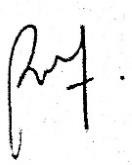 ( Retno Utari, M.Pd )Biodata Anggota TimIdentitas DiriJenis KegiatanRekam Jejak Perguruan TinggiPendidikan/PengajaranPenelitianC.1. Pengabdian kepada MasyarakatSemua data yang saya isikan dan tercantum dalam biodata ini adalah benar dan dapat dipertanggungjawabkan secara hukum. Apabila di kemudian hari ternyata dijumpai ketidaksesuaian dengan kenyataan, saya sanggup menerima sanksi.Demikian biodata ini saya buat dengan sebenarnya untuk memenuhi salah satu persyaratan dalam pengajuan Proposal PengabdianJakarta, 24 April 2021 Anggota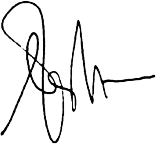 Rita Agustina Karnawati, M.P.d.Biodata Anggota TimIdentitas DiriJenis KegiatanRekam Jejak Perguruan TinggiPendidikan/PengajaranPenelitianC.1. Pengabdian kepada MasyarakatSemua data yang saya isikan dan tercantum dalam biodata ini adalah benar dan dapat dipertanggungjawabkan secara hukum. Apabila di kemudian hari ternyata dijumpai ketidaksesuaian dengan kenyataan, saya sanggup menerima sanksi.Demikian biodata ini saya buat dengan sebenarnya untuk memenuhi salah satu persyaratan dalam pengajuan Proposal PengabdianJakarta, 24 April 2021 Anggota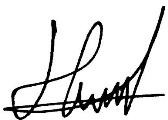 Dra. Rina Sukmara, M. PdMengetahui,Jakarta, Agustus 2021Ketua Prodi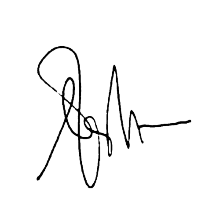 Rita Agustina Karnawati, M.PdNIDN.0318087001Ketua Tim Pengusul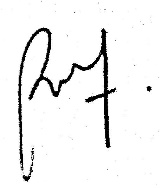 Retno Utari, M. PdNIDN. 0321086803Dr. Desvian Bandarsyah, M.PdNIDN. 0317126903Ketua LPPM UHAMKAProf. Dr. Nani Solihati, M.PdNIDN. 0029116401Pelatihan  “SHIBORI” Kain Batik Jepang  dalam Meningkatkan Ketrampilan Dan Kreativitas, Serta Menumbuhkan Jiwa Kewirausahaan Di Masa Pandemi Covid-19 Pada  Guru-guru SMA yang tergabung dalam  Musyawarah Guru Mata Pelajaran (MGMP)  Bahasa Jepang Wilayah DKI JakartaNoNamaJabatanProgram Studi (Lintas Disiplin Bidang Ilmu)Bidang Tugas1Retno Utari, M. PdKetuaPendidikan Bahasa Jepang2Rita Agustina K, M. PdAnggota 1Pendidikan Bahasa Jepang3Dra. Rina Sukmara, M.PdAnggora 2Pendidikan Bahasa JepangNoKetua/Penanggung JawabNama Lembaga/Kelompok Mitra Dana1Endah Wijayanti, S.S., M.MSMA N 77 Jakarta-2NoJenis LuaranStatus targetcapaian (sudahterbit, sudahdiunggah, sudahtercapai,terdaftar/granted)Keterangan (url dan nama jurnal, penerbit, url paten, keterangan sejenis lainnya)1Publikasi di Jurnal/ProsidingSOLMATerdaftarhttps://journal.uhamka.ac.id/index.php/solma/index2Publikasi di media massa/onlineSudah terbit pada Media Online “Serambi Update.Com”http://www.serambiupdate.com/2021/08/dosen-uhamka-adakan-pelatihan-shibori.ht3Vidio kegiatanGrantedhalLEMBAR PENGESAHAN ……………………………………………………SURAT PERINTAH KERJA …………….……………………………............IDENTITAS DAN URAIAN UMUM ...………………………………………ABSTRAK  …….……………………………………………………................PRAKATA ………… …………………………………………………………DAFTAR ISI …………………………………………………………………..DAFTAR TABEL ……………………………………………………………..DAFTAR GAMBAR ………………………………………………………….DAFTAR LAMPIRAN ………………………………………………………..BAB 1. PENDAHULUAN …………………………………………................1.1 Analisis Situasi ……………………………………………………….1.2 Permasalahan Mitra …………………………………………………..BAB 2. TUJUAN DAN SASARAN …………………………………………..2.1 Tujuan ………………………………………………………….……..2.2 Sasaran ………………………………………………………….…….BAB 3. METODE PELAKSANAAN YANG TELAH DILAKUKAN…………………………………………………….……3.1 Metode kegiatan …………………………………………………….3.2 Tempat dan Waktu …………………………………………………  .BAB 4. KELUARAN YANG DICAPAI (OUTPUT) ……………………….BAB 5. FAKTOR YANG MENGHAMBAT/KENDALA, FAKTOR YANG MENDUKUNG DAN TINDAK LANJUT ……………….……….…       5.1 Faktor yang menghambat/kendala ……………………………………       5.2 Faktor yang mendukung ………………………………………………       5.3 Tindak lanjut ………………………………………………………… BAB 6. KESIMPULAN DAN SARAN6.1 Kesimpulan ……………………………………………………..…….6.2 Saran ………………………………………………………………..…DAFTAR PUSTAKA ………………………………………………………….DAFTAR LAMPIRAN ………………………………………………………..Lampiran 1. Realisasi anggaran (Lampiran G) ……………………………… .Lampiran 2. Instrumen/Makalah/ materi kegiatan ……………………………..Lampiran 3. Personalia tenaga pelaksana beserta kualifikasinya ……………...Lampiran 4. Artikel ilmiah (draf, status submission atau reprint dll) ……….Lampiran 5. Draft publikasi di media cetak/daring ……………………………Lampiran 6. HKI, publikasi, leaflet dan produk lainnya ………………………Lampiran 7. Foto Dokumentasi kegiatan …………………………………….Lampiran 8. Daftar Peserta  ……………………………………………………Lampiran 9. Surat Mitra …………………….…………………………………Iiiivivviviiviii12331011111112121214151515151616161718182325262728313436HalTabel 1. Contoh judul tabel 1 ……………………………………………….…Tabel 2. Contoh judul tabel 2 …………………………………………….……Tabel 3. Contoh judul tabel 3 ……………………………………………….....Tabel 4. Contoh judul tabel 4 ……………………………………………….....1355halGambar 1. Contoh judul tabel 1 ………………………………………………..Gambar 2. Contoh judul tabel 2 ………………………………………………..Gambar 3. Contoh judul tabel 3 ………………………………………………..Gambar 4. Contoh judul tabel 4 ………………………………………………..1355HalLampiran 1. Realisasi anggaran (Lampiran G) ……………………………… .Lampiran 2. Instrumen/Makalah/ materi kegiatan ……………………………..Lampiran 3. Personalia tenaga pelaksana beserta kualifikasinya ……………...Lampiran 4. Artikel ilmiah (draf, status submission atau reprint dll) ……...….Lampiran 5. Draft publikasi di media cetak/daring ……………………………Lampiran 6. HKI, publikasi, leaflet dan produk lainnya ………………………Lampiran 7. Foto Dokumentasi kegiatan ……………………………………....Lampiran 8. Daftar Peserta  ……………………………………………………Lampiran 9. Surat Mitra …………………….…………………………………182325262728313436HonorariumHonorariumHonorariumHonorariumHonorariumHonorHonor/Jam (Rp)Waktu(jam/minggu)MingguTotal HonorPelaksana 1Rp.   900.000Pelaksana 2Rp,   600.000Pelaksana 3Rp,   600.000Subtotal (Rp)Subtotal (Rp)Subtotal (Rp)Subtotal (Rp)Rp 2.100.000Pembelian bahan habis pakaiPembelian bahan habis pakaiPembelian bahan habis pakaiPembelian bahan habis pakaiPembelian bahan habis pakaiMaterialJustifikasi PembelianKuantitasHargaSatuan(Rp)Total Biaya habis pakaiBahan habis pakai 1Kain4025.000Rp 1.000.000Bahan habis pakai 2Pewarna Kain40 x 4 = 1603 .000Rp    480.000Bahan habis pakai 3Tali Kain2013.000Rp    260.000Bahan habis pakai 4Gunting215.000Rp      30.000Bahan habis pakai 5Lakban210.000Rp      20.000Bahan habis pakai 6Plastik1 Pack50.000Rp      50.000Bahan habis pakai 7Amplop Coklat1 Pack60.000Rp      60.000Bahan habis pakai 8Door Prize650.000Rp    300.000Bahan habis pakai 9Kuota/Reward350.000Rp    150.000Subtotal (Rp)Rp 2.400.000PerjalananPerjalananPerjalananPerjalananPerjalananMaterialJustifikasi PembelianKuantitasHargaSatuan(Rp)Total Biaya perjalananPerjalanan 1Kuota750.000Rp    350.000Perjalanan 2Kuota 750.000Rp    350.000Perjalanan 3Kuota 750.000Rp    350.000Perjalanan 4Ongkos kirim Bahan Praktek3018.000Rp    540.000Perjalanan 5Ongkos kirim doorprize6 10.000Rp     60.000Perjalana 6Ongkos Belanja Bahan Praktek215.000Rp     30.000Perjalana 7Ongkos Belanja Bahan150.000Rp     50.000Perjalana 8Ongkos ke JNE128.000Rp     28.000Subtotal (Rp)Rp 1.758.000SewaSewaSewaSewaSewaMaterialJustifikasi PembelianKuantitasHargaSatuan(Rp)Total Biaya SewaSewa 1Zoom Premium 2 Bulan 121.000Rp  242.000Subtotal (Rp)Rp  242.0005.Lain-lain5.Lain-lain5.Lain-lain5.Lain-lain5.Lain-lainMaterialJustifikasi PembelianKuantitasHarga Satuan (Rp)Total BiayaMaterial 1Biaya Publikasi2250.000Rp  500.000Subtotal (Rp)Rp  500.000TOTAL ANGGARAN YANG DIPERLUKAN SELURUHNYA (Rp)TOTAL ANGGARAN YANG DIPERLUKAN SELURUHNYA (Rp)TOTAL ANGGARAN YANG DIPERLUKAN SELURUHNYA (Rp)TOTAL ANGGARAN YANG DIPERLUKAN SELURUHNYA (Rp)Rp 7.000.000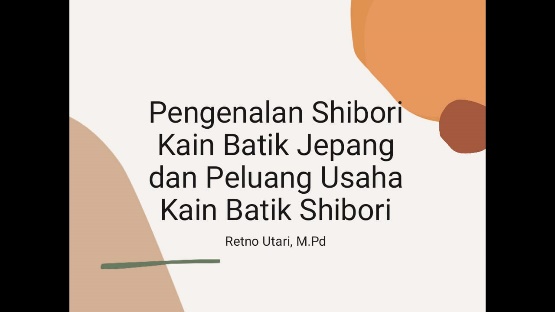 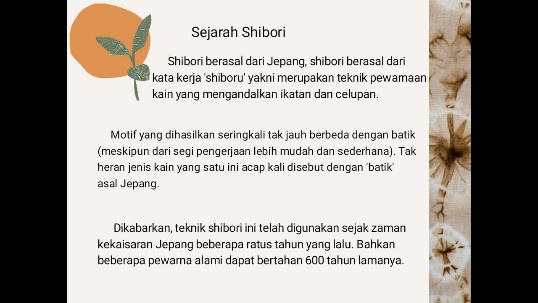 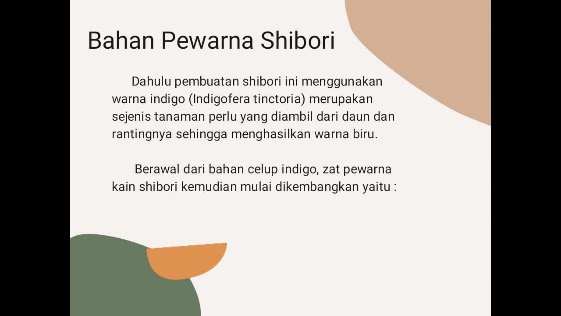 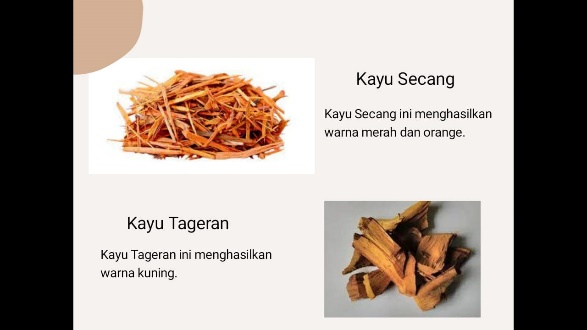 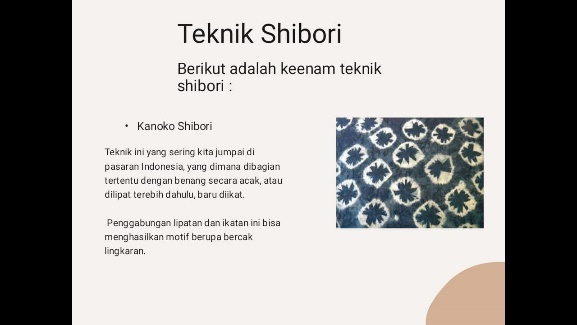 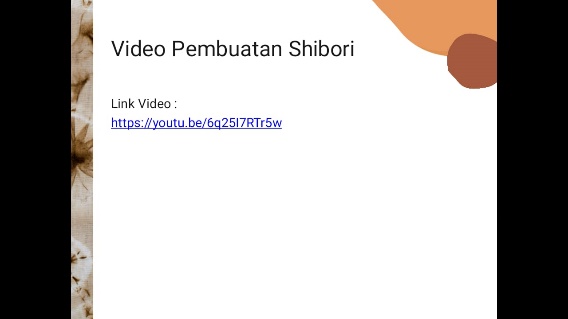 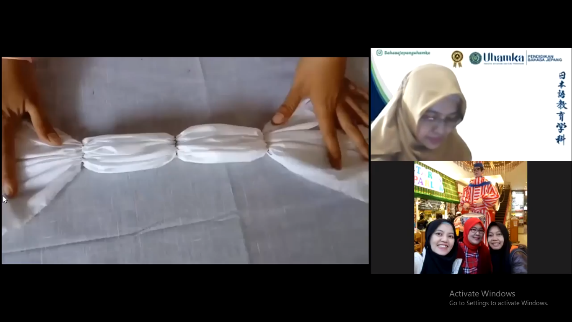 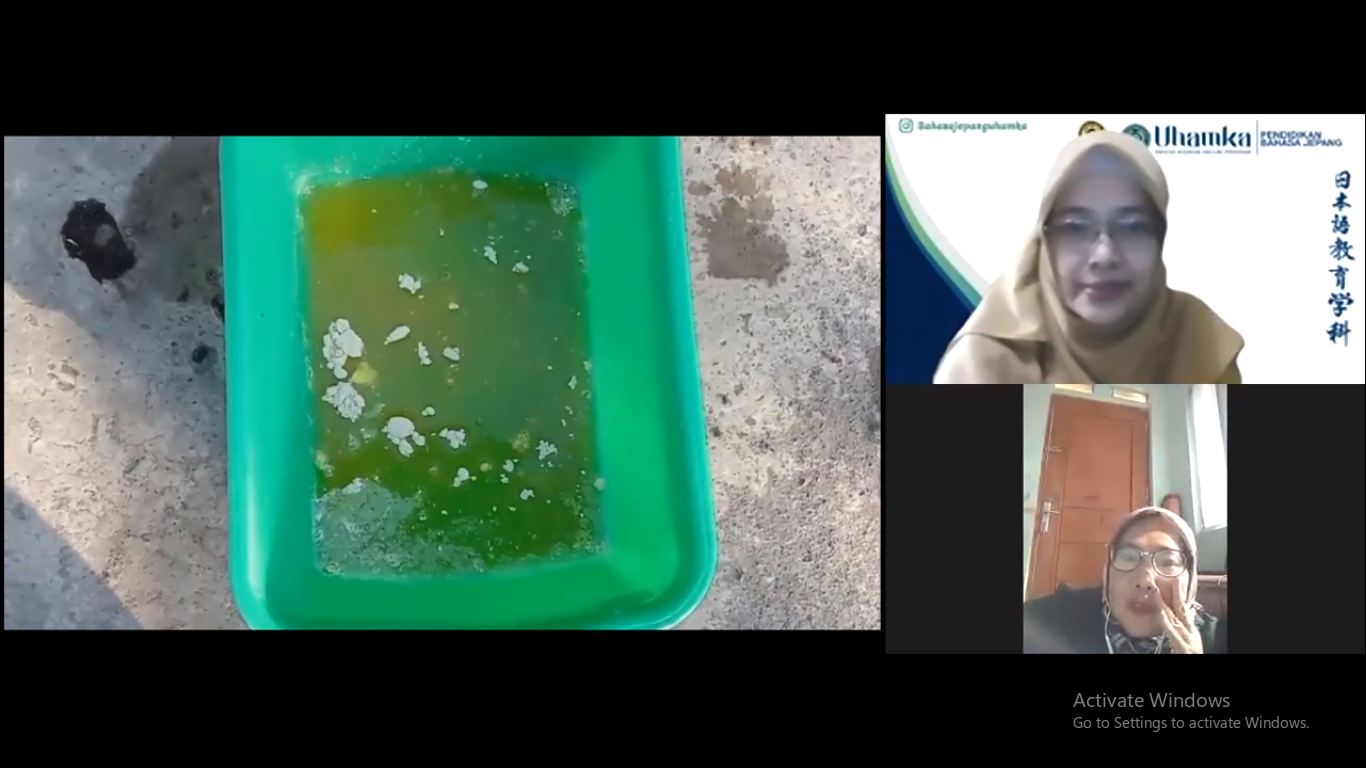 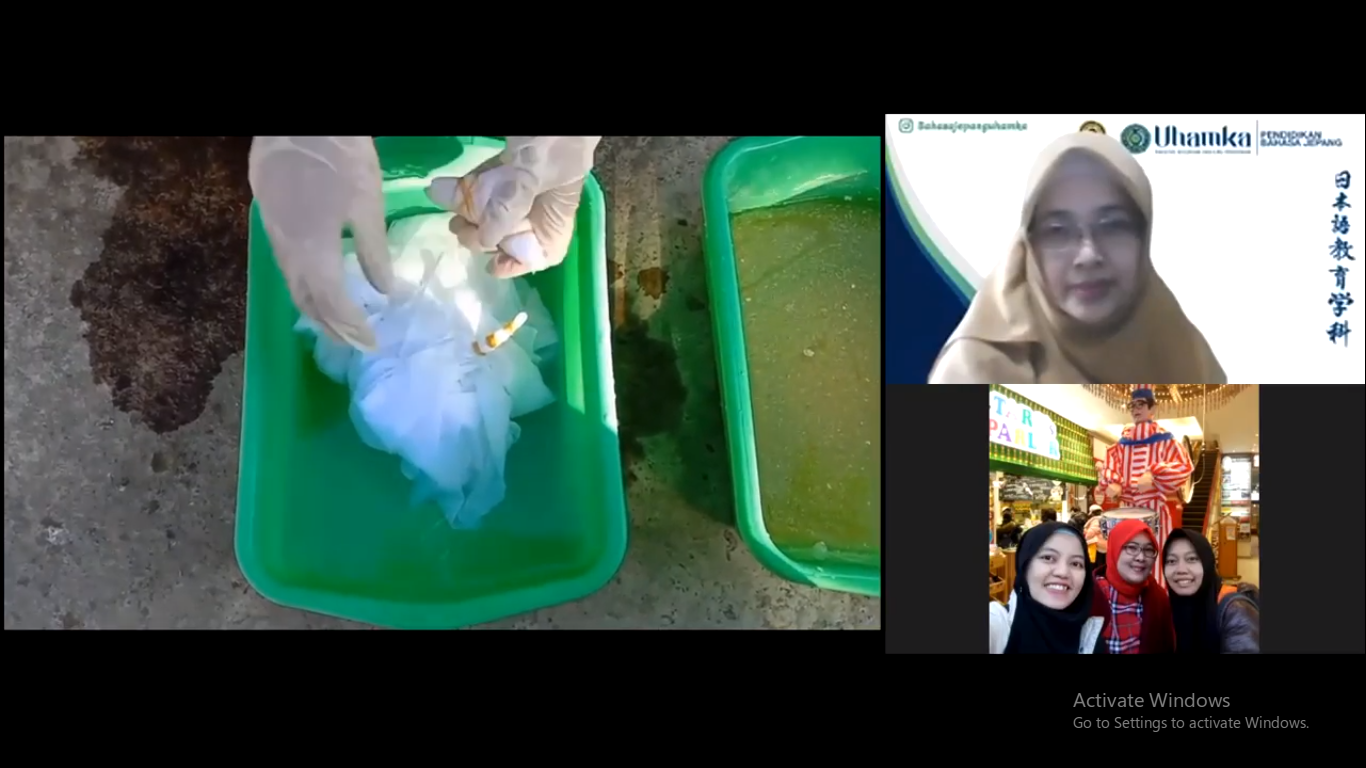 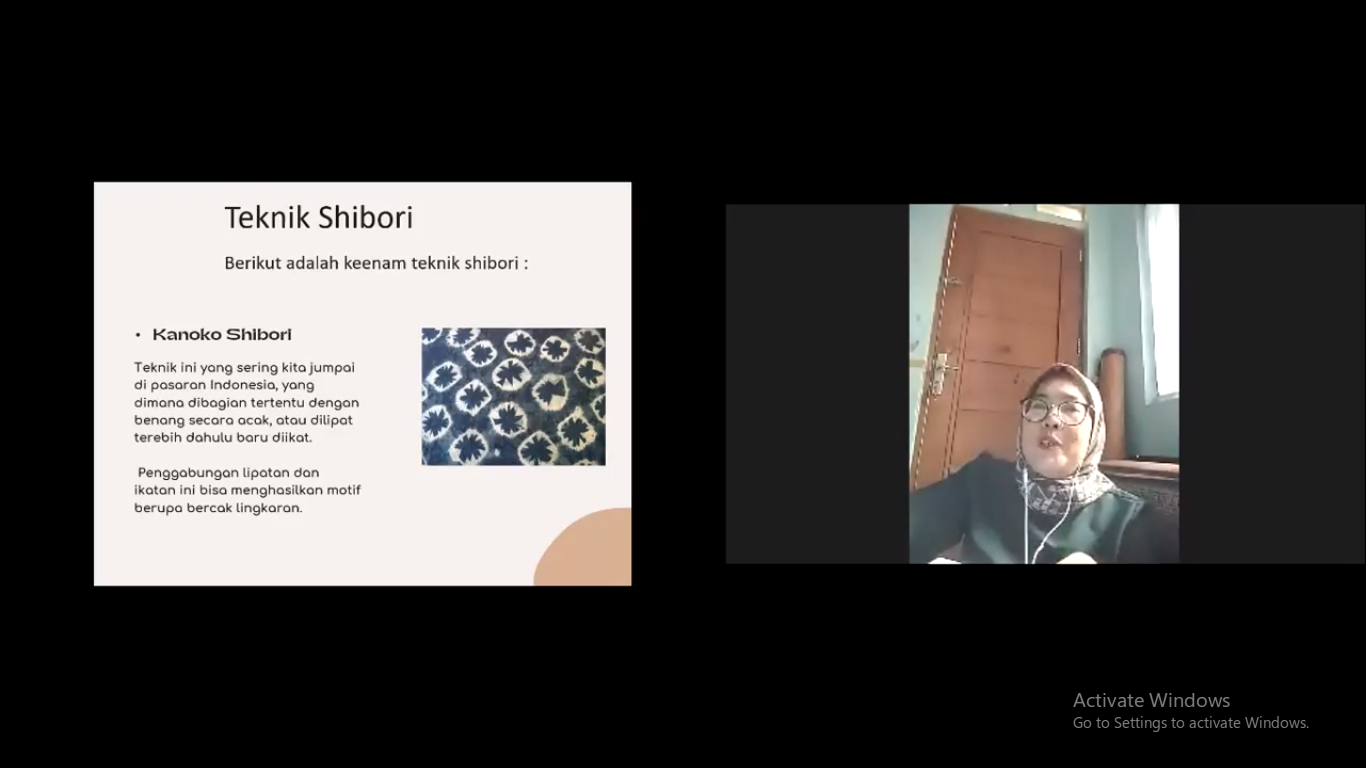 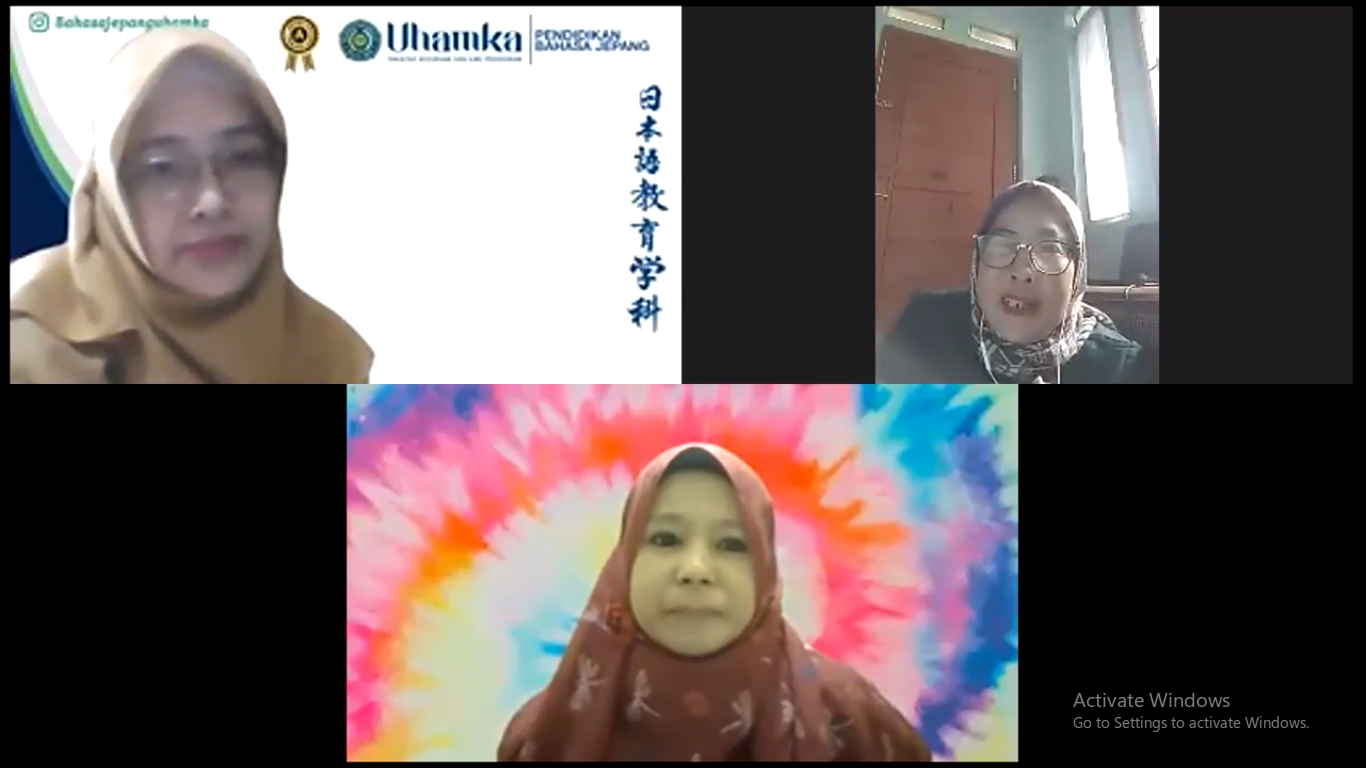 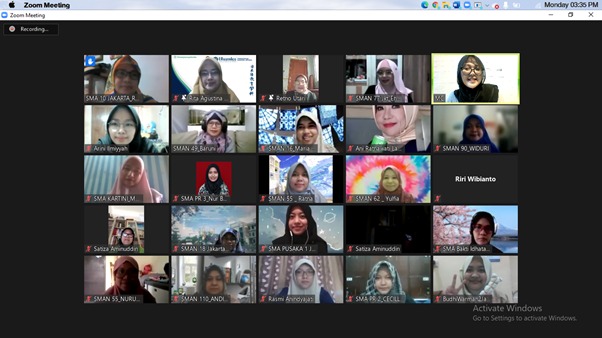 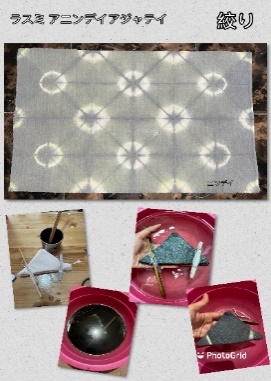 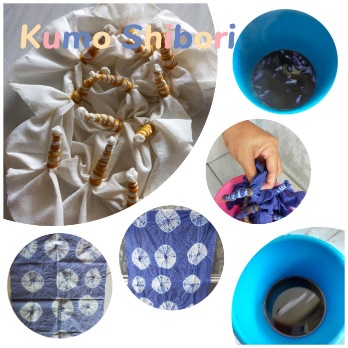 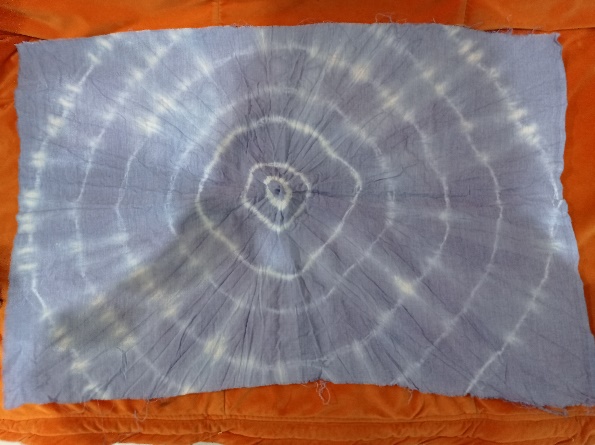 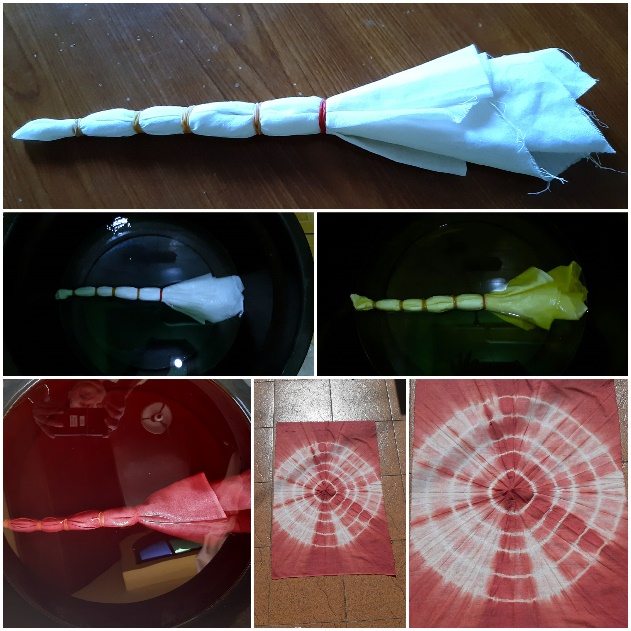 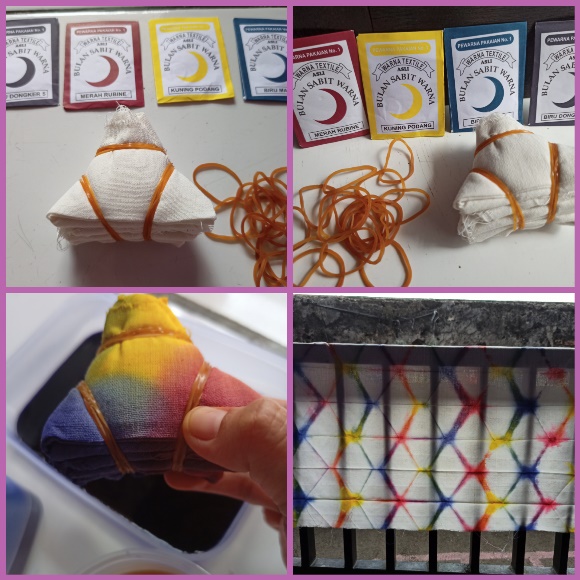 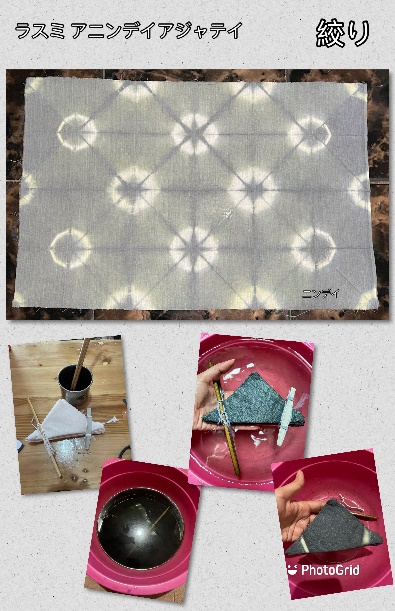 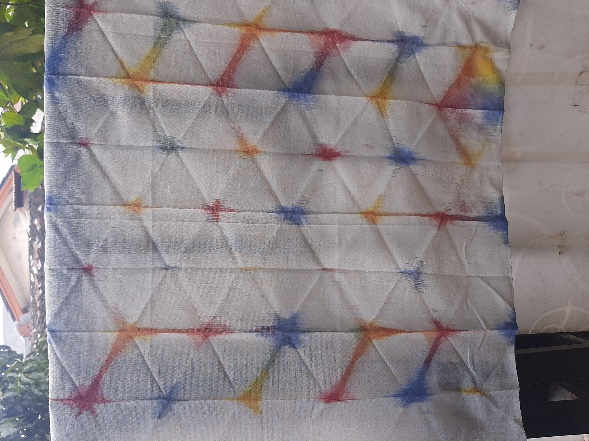 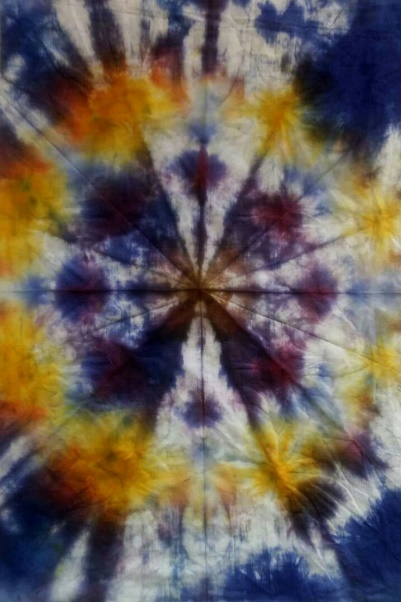 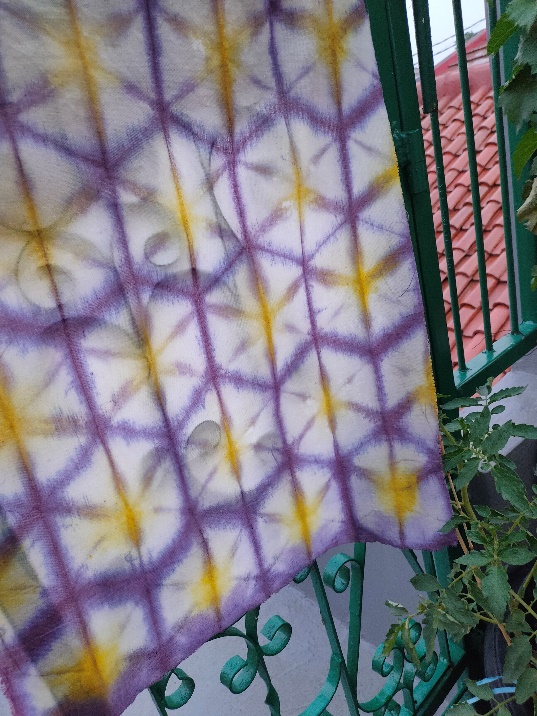 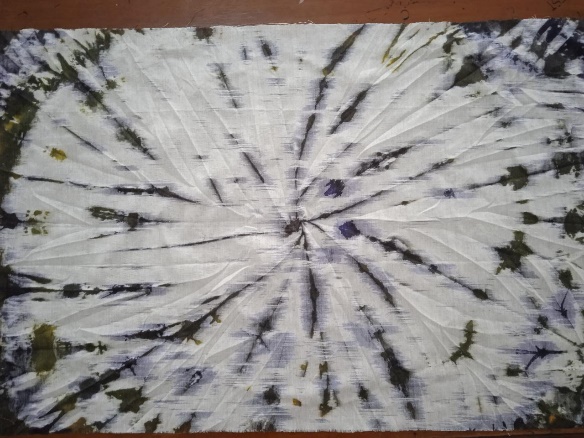 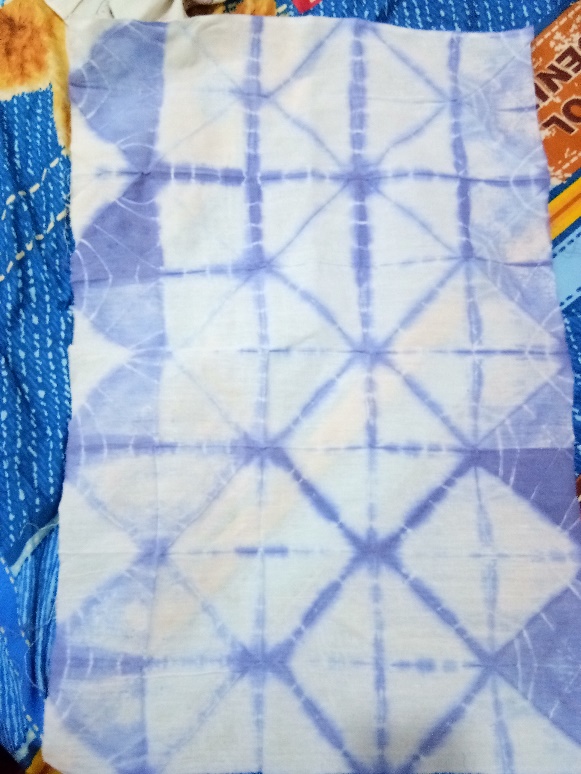 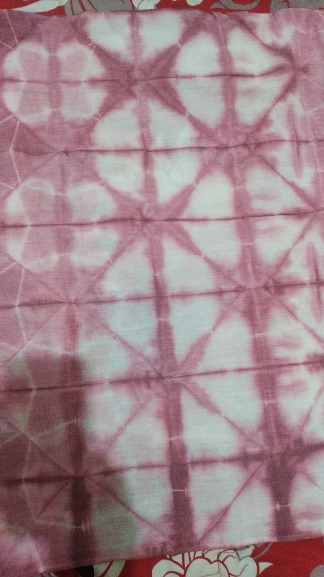 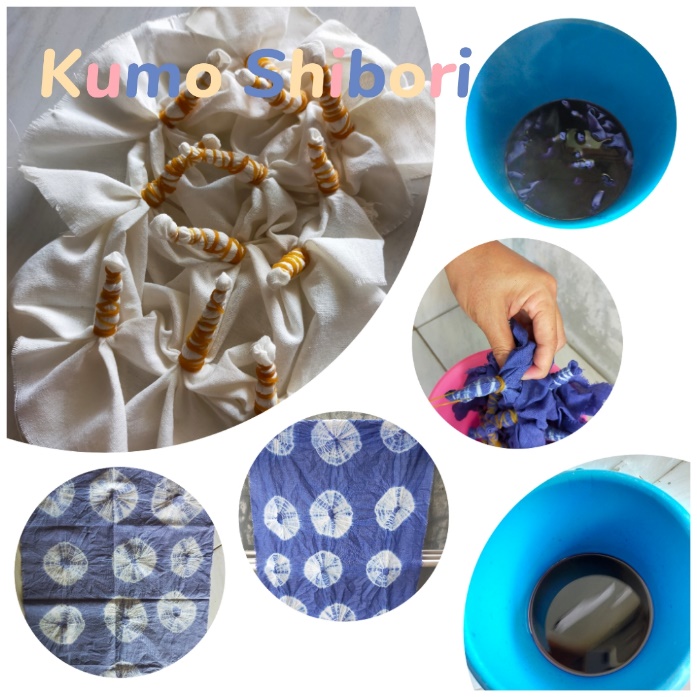 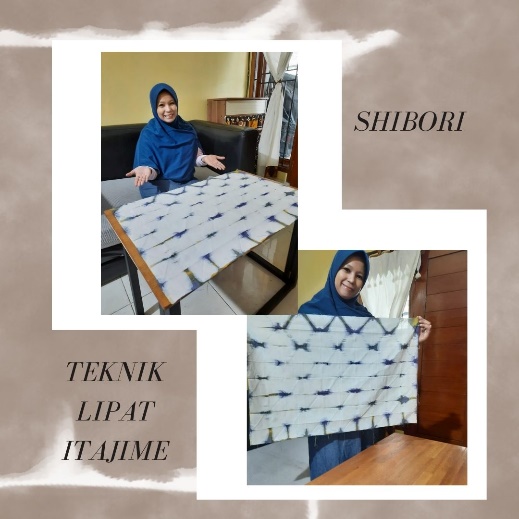 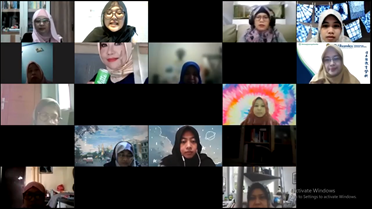 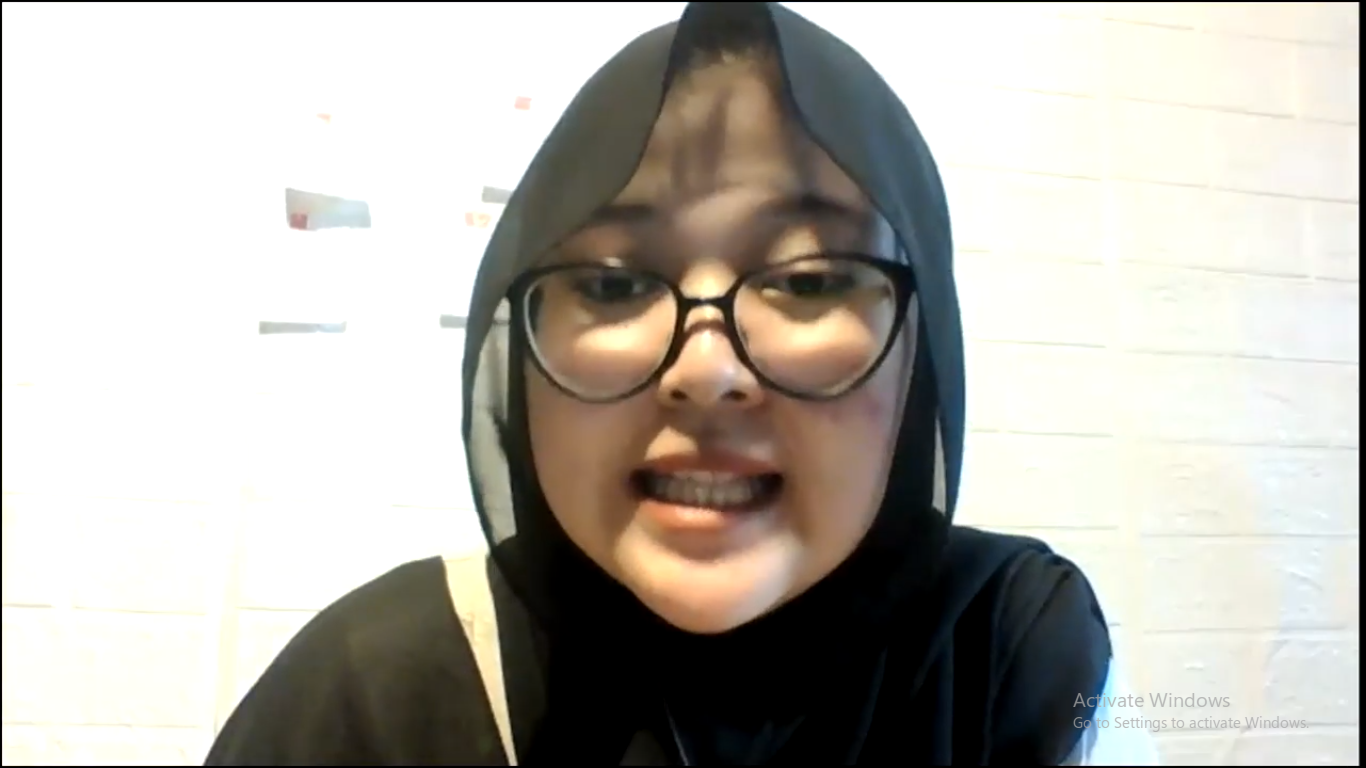 Gambar 1.1Gambar 1.2Gambar 1.2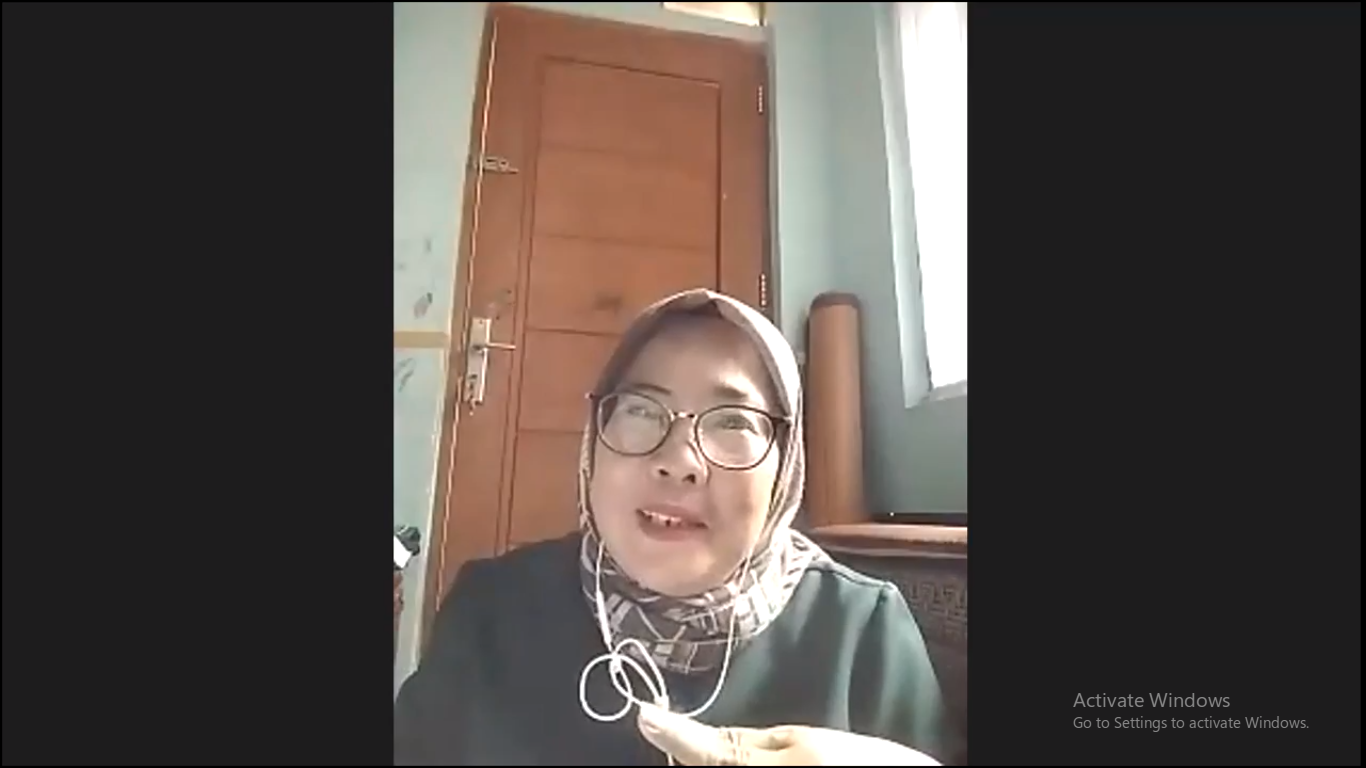 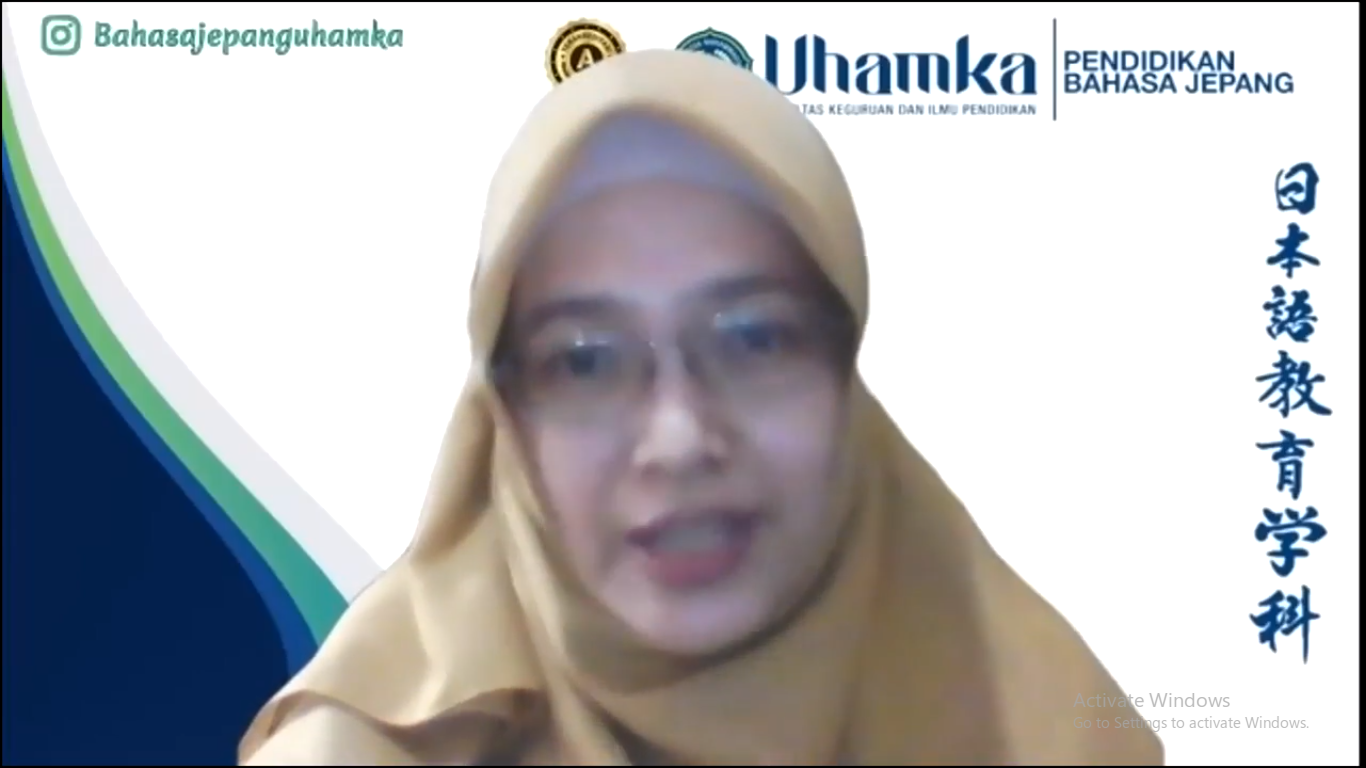 Gambar 1.3Gambar 1.4Gambar 1.4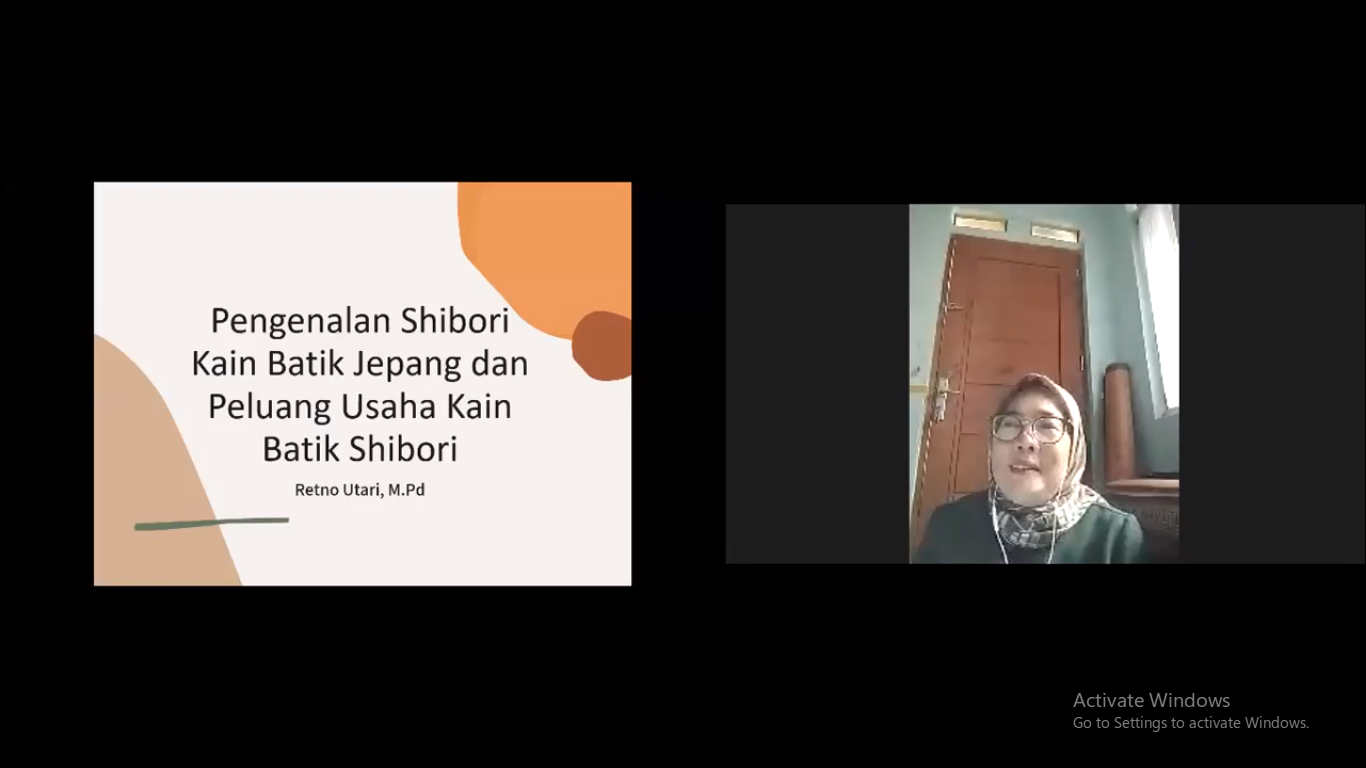 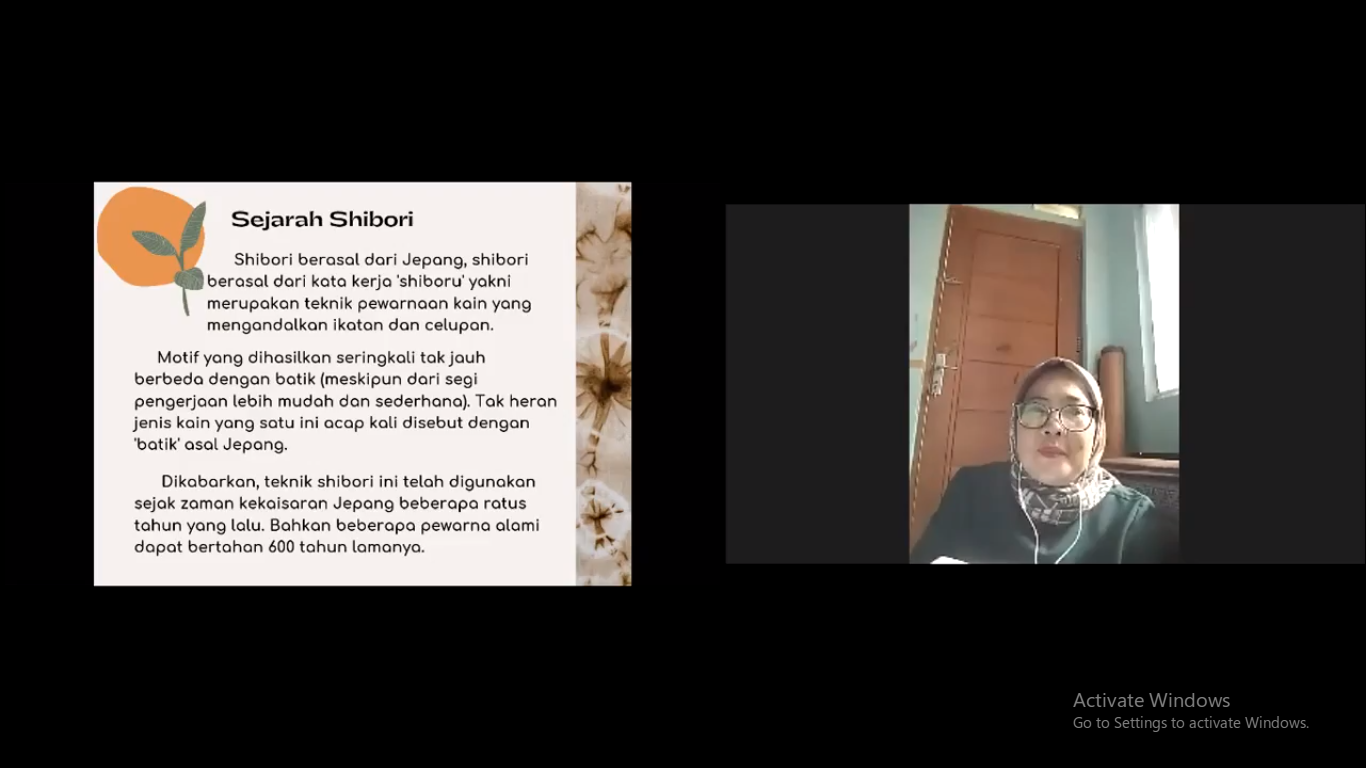 Gambar 1.5Gambar 1.6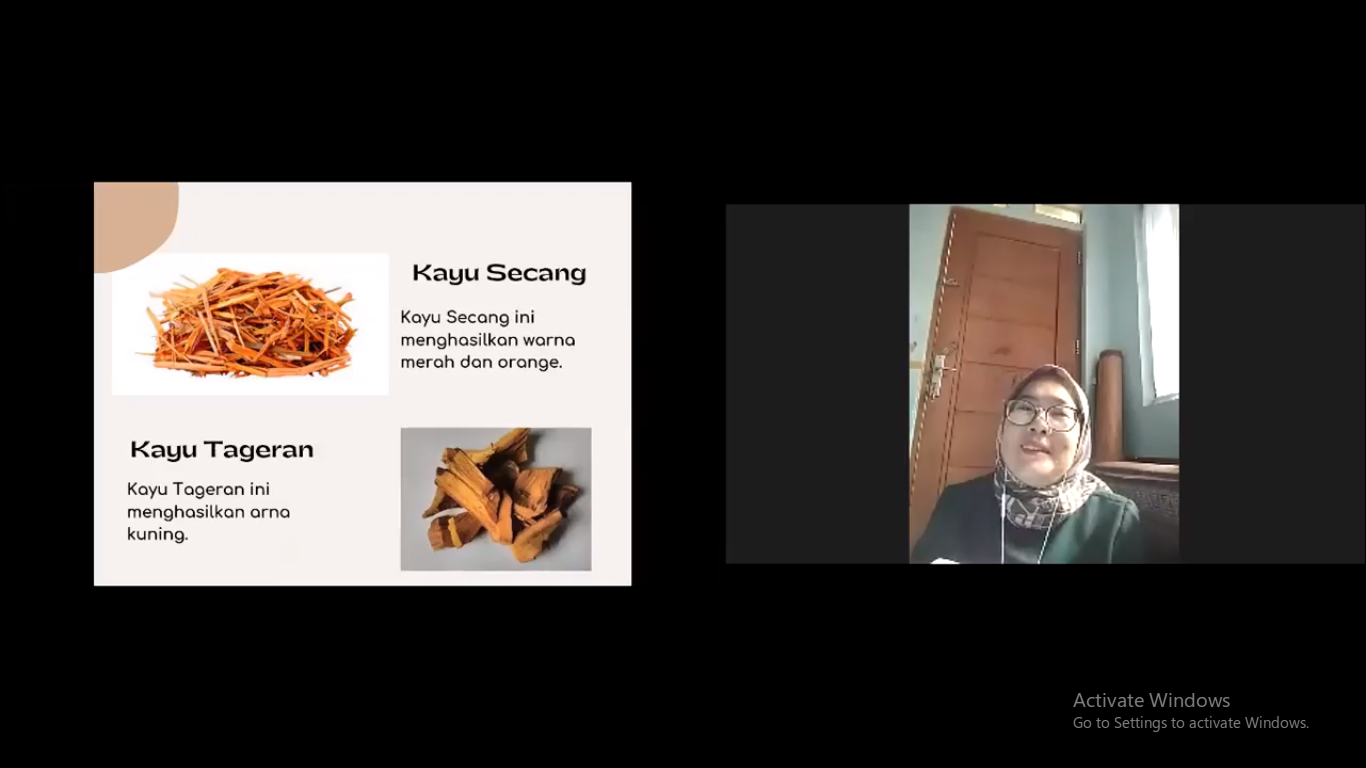 Gambar 1.7Gambar 1.8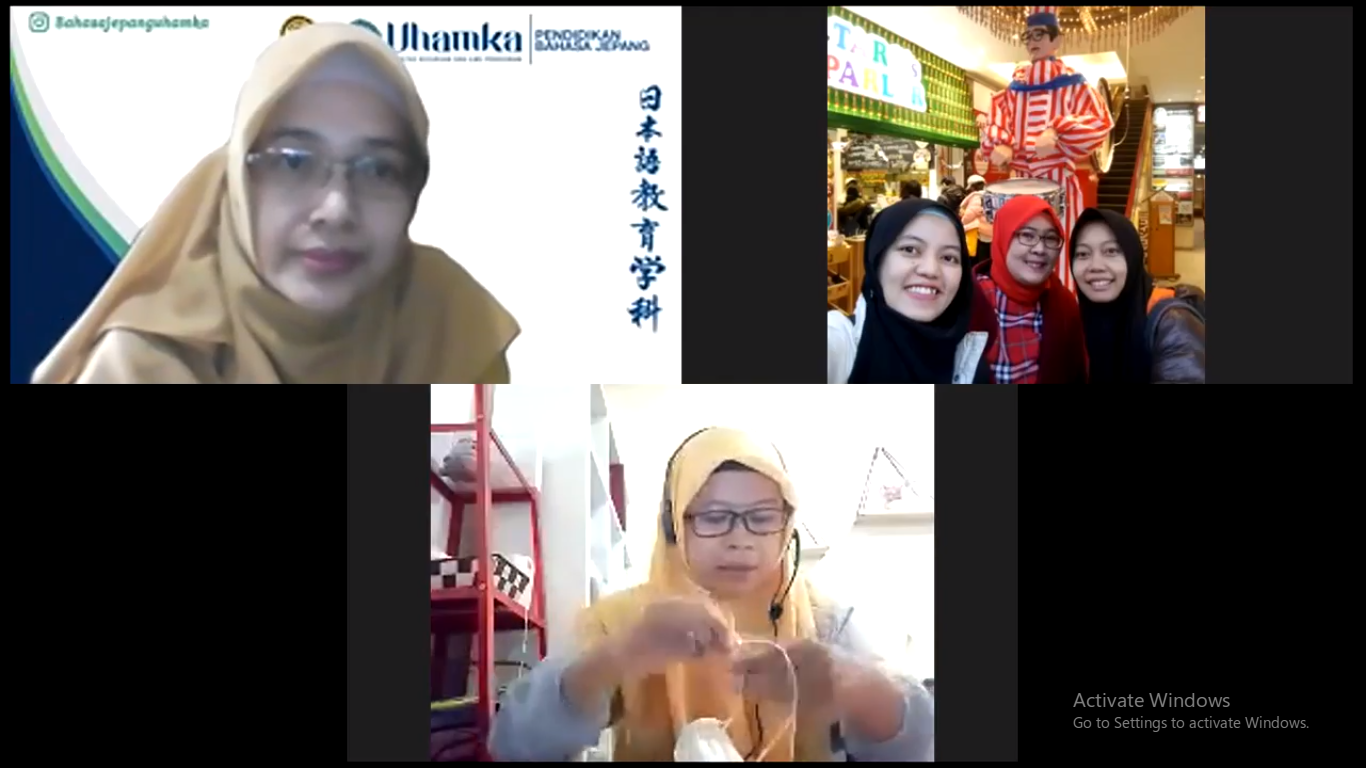 Gambar 1.9Gambar 1.9Gambar 1.10Gambar 1.10Gambar 1.11Gambar 1.11Gambar 1.12Gambar 1.12Gambar 1.13Gambar 1.14Gambar 1.14Gambar 1.14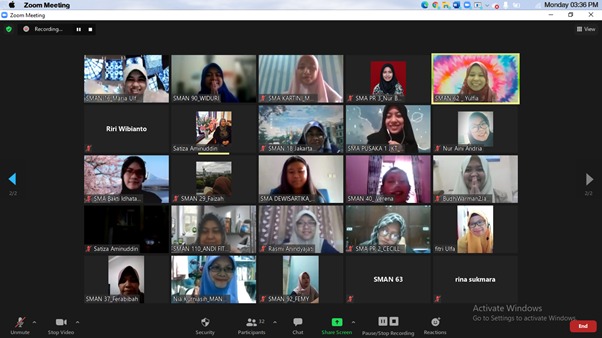 Gambar 1.151.Nama LengkapRetno Utari, M.P.d2.Jenis KelaminPerempuan3.Program StudiPendidikan Bahasa Jepang4.NIP/NIDN03210868035.Tempat dan Tanggal LahirJakarta, 21 Agustus 19686.Alamat E-mailretnoutari_2011@yahoo.co.id7.Nomor Telepon/Ponsel082123370713Gelar AkademikSarjanaS2/MagisterS3/DoktorNama InstitusiIKIP BandungUPI Bandung-Jurusan/ProdiPendidikanBahasa JepangPendidikanBahasa Jepang-Tahun Masuk-Lulus1989-19932008-2010-NoNama Mata KuliahWajib/PilihanSKS1.Sakubun32.Kaiwa33.Nihongogaku Gairon2NoJudul PenelitianPenyandangDanaTahun1.Efektivitas penggunaan Media Kartu Kalimat Rumpang terhadap Pembelajaran Choukai pada Mahasiswa Semester 4 Program StudiPendidikan Bahasa Jepang FKIP UHAMKALemlit20182.Efektivitas Media Vlog Berbahasa Jepang Terhadap Kemampuan Pola Kalimat Dalam Penulisan Sakubun (Karangan) Pada Mahasiswa Semester 3 Program Studi Pendidikan Bahasa Jepang Fkip UhamkaJakarta Tahun Ajaran 2019-2020”Lemlit20193.Analisis Kesalahan Penggunaan Kata Bantu Bilangan (Josuushi)Benda Tidak Beraturan Dan Benda Berbentuk Silinder Pada Mahasiswa Semester Ii Program Studi Pendidikan Bahasa Jepang Fkip Uhamka Tahun Akademik 2019-2020Mandiri2020NoJudul Pengabdian kepada MasyarakatPenyandangDanaTahun1.Pembekalan sushi berbahan daun mengkudu,Sukmajaya DepokLPPM20172.Pelatihan Keterampilan Pembuatan KurumieMenggunakan Kain Percadi Sekolah Menengah Atas (SMA) Himmata, Jalan Plumpang Semper RT 002 RW 004 No. 30 Rawa BadakSelatan, Koja, Jakarta Utara 14230LPPM20183.Pembekalan keterampilan origami pada guruTK Puspita Jati Pulo JakbarLPPM20184.Pengabdian Kepada Masyarakat dengan Tema“Pembekalan Pengetahuan Mengenai Pemilihan Sampah Terbakar (Moeru Gomi) dan Sampah Tidak Terbakar (Moenai Gomi)” pada Ibu-Ibu di Bekasi Timur Regensi 3 Cluster Kalimaya, Blok K6,K7 dan K8Mustika Jaya - Bekasi”LPPM20191.Nama LengkapRita Agustina Karnawati, M.P.d.2.Jenis KelaminPerempuan3.Program StudiPendidikan Bahasa Jepang4.NIP/NIDN03180870015.Tempat dan Tanggal LahirMadiun, 18 Agustus 19706.Alamat E-mailritaagustina2015@gmail.com7.Nomor Telepon/Ponsel0812-8785-5435Gelar AkademikSarjanaS2/MagisterS3/DoktorNama InstitusiIKIP SurabayaUPI BandungUNJJurusan/ProdiPendidikanBahasa JepangPendidikanBahasa JepangPendidikanBahasaTahun Masuk-Lulus1989-19932011-20132019-presentNoNama Mata KuliahWajib/PilihanSKS1.Shokyu BunpouWajib32.Nihongo Kyouiku SutoratejiWajib33.Kenkyuu HouhouWajib3NoJudul PenelitianPenyandangDanaTahun1.Efektivitas Quantum Learning melalui Teknik Clustering dalam Pembelajaran Shochuukyu Sakubun untuk MeningkatkanKemampuan Menulis pada Semester IVLemlit20192.Efektivitas Virtual Classroom dan Flip the Teacher	dalam	Flipped	Classroom	padaChuukyuu BunpouLemlit20203.Effectiveness Of Blended Learning With The Flipped Classroom Model On Shochuukyuu Bunpou in 21TH-Century Dynamics Skill Towards Japanese Language Education Study Program Muhammadiyah University Prof.Dr. HAMKAMandiri2020NoJudul Pengabdian kepada MasyarakatPenyandangDanaTahun1.Pembekalan sushi berbahan daun mengkudu,Sukmajaya DepokLPPM20172.Pembekalan keterampilan origami pada guruTK Puspita Jati Pulo JakbarLPPM20183.Pengabdian Kepada Masyarakat dengan Tema“Pembekalan Pengetahuan Mengenai Pemilihan Sampah Trbakar (Moeru Gomi) dan Sampah Tidak Terbakar (Moenai Gomi)” pada Ibu-Ibu di Bekasi Timur Regensi 3 Cluster Kalimaya, Blok K6,K7 dan K8Mustika Jaya - Bekasi”LPPM20191.Nama LengkapDra. Rina Sukmara, M. Pd2.Jenis KelaminPerempuan3.Program StudiPendidikan Bahasa Jepang4.NIP/NIDN03131059025.Tempat dan Tanggal Lahir6.Alamat E-mail7.Nomor Telepon/PonselGelar AkademikSarjanaS2/MagisterS3/DoktorNama InstitusiJurusan/ProdiTahun Masuk-LulusNoNama Mata KuliahWajib/PilihanSKS1.2.3.NoJudul PenelitianPenyandangDanaTahun1.2.3.NoJudul Pengabdian kepada MasyarakatPenyandangDanaTahun1.2.3.